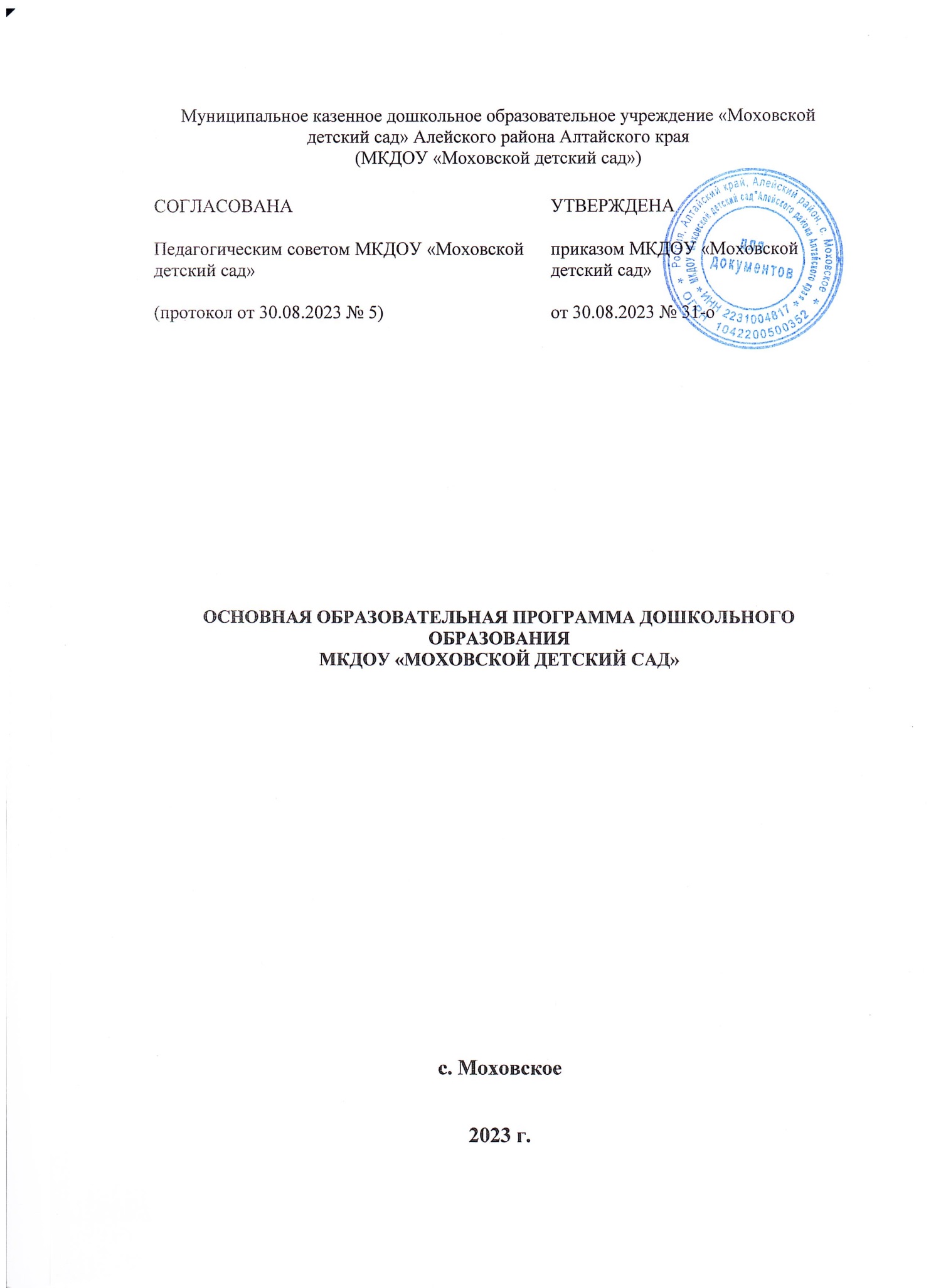 Общие  положенияОбразовательная программа дошкольного образования  муниципального казенного дошкольного образовательного учреждения «Моховской детский сад» Алейского района Алтайского края разработана на основе следующих нормативных  правовых актов:1. Конвенция о правах ребенка (одобрена Генеральной Ассамблеей ООН 20.11.1989) (вступила в силу для СССР 15.09.1990)2. Федеральный закон от 29 декабря 2012 г. № 273-ФЗ (актуальная ред.) «Об образовании в Российской Федерации»3. Федеральный закон 24 июля 1998 г. № 124-ФЗ (актуальная ред. от 14.07.2022) «Об основных гарантиях прав ребенка в Российской Федерации»4. Приказ Министерства образования и науки Российской Федерации от 17 октября 2013 г. № 1155 (ред. от 08.11.2022) «Об утверждении федерального государственного образовательного стандарта дошкольного образования» (зарегистрирован Минюстом России 14 ноября 2013 г., регистрационный № 30384)5. Постановление Правительства Российской Федерации от 21.02.2022 № 225 «Об утверждении номенклатуры должностей педагогических работников организаций, осуществляющих образовательную деятельность, должностей руководителей образовательных организаций» 6. Постановление Главного государственного санитарного врача Российской Федерации от 28 сентября 2020 года № 28 Об утверждении санитарных правил СП 2.4.3648-20 «Санитарно-эпидемиологические требования к организациям воспитания и обучения, отдыха и оздоровления детей и молодежи» 7. Постановление Главного государственного санитарного врача Российской Федерации от 27 октября 2020 г. № 32 Об утверждении санитарных правил и норм СанПиН 2.3/2.4.3590-20 «Санитарно-эпидемиологические требования к организации общественного питания населения» 8. Постановление Главного государственного санитарного врача Российской Федерации от 28 января 2021 г. № 2 Об утверждении санитарных правил и норм СанПиН 1.2.3685-21 «Гигиенические нормативы и требования к обеспечению безопасности и (или) безвредности для человека факторов среды обитания» 9. Приказ Министерства просвещения Российской Федерации от 31.07.2020 № 373 «Об утверждении Порядка организации и осуществления образовательной деятельности по основным общеобразовательным программам - образовательным программам дошкольного образования» (Зарегистрирован 31.08.2020 № 59599) 10. Приказ Министерство здравоохранения и социального развития Российской Федерации от 26 августа 2010 г. № 761н (ред. от 31.05.2011) «Об утверждении Единого квалификационного справочника должностей руководителей, специалистов и служащих, раздел «Квалификационные характеристики должностей работников образования» (Зарегистрирован в Минюсте России 6 октября 2010 г. № 18638)11. Приказ Министерства образования и науки Российской Федерации от 22.12.2014 № 1601 (ред. от 13.05.2019) «О продолжительности рабочего времени (нормах часов педагогической работы за ставку заработной платы) педагогических работников и о порядке определения учебной нагрузки педагогических работников, оговариваемой в трудовом договоре» (Зарегистрировано в Минюсте России 25.02.2015 № 36204)12. Приказ Министерства образования и науки Российской Федерации от 11 мая 2016 г. № 536 Об утверждении особенностей режима рабочего времени и времени отдыха педагогических и иных работников организаций, осуществляющих образовательную деятельность 13. Постановление Правительства Российской Федерации от 14.05.2015 № 466 (ред. от 07.04.2017) «О ежегодных основных удлиненных оплачиваемых отпусках»14. Приказ Министерства образования и науки Российской Федерации от 07.04.2014 № 276 (ред. от 23.12.2020) Об утверждении Порядка проведения аттестации педагогических работников организаций, осуществляющих образовательную деятельность15. Приказ Министерства образования и науки Российской Федерации от 20 сентября 2013 г. № 1082 «Об утверждении Положения о психолого-медико-педагогической комиссии» Основная образовательная программа дошкольного образования МКДОУ «Моховской детский сад» (далее – ООП ДО) состоит из обязательной части и части, формируемой участниками образовательных отношений. Обе части являются взаимодополняющими и необходимыми.Объем обязательной части ООП ДО соответствует федеральной образовательной программе дошкольного образования, утвержденной приказом Минпросвещения России от 25.11.2022 № 1028, (далее – ФОП ДО) и составляет не менее 60% от общего объема ООП ДО. Объем части, формируемой участниками образовательных отношений составляет не более 40% и представлена следующими парциальными программами«Правовое воспитание в детском саду: программа и методические рекомендации» отв.ред. В.М. Сапогов. – Псков: - 2008Авторская программа «С чего начинается Родина» (патриотическое воспитание),   средняя разновозрастная группа (3 -5  лет ). Коллектив филиала «Кашинский детский сад»Лыкова И.А. «Цветные ладошки». Парциальная программа художественно-эстетического развития детей 2–7 лет в изобразительной деятельности (формирование эстетического отношения к миру). – М.: ИД «Цветной мир», 2019. – 136 с. 16-е издание, перераб. и доп.Целевой разделПояснительная записка: цели и задачи; принципы и подходы к формированию программыОбязательная часть.Пояснительная записка, описывающая обязательную часть ООП ДО, приведена в ФОП ДО, п. 14Часть программы, реализуемая участниками образовательных отношений.Программа «Формирование правового сознания у детей дошкольного возраста»Цель программы: 1. Дать представление  о своих правах и обязанностях (повысить логико- нормативное правосознание);2.	Научить правильно  воспринимать  свои права и обязанности, понимать правила поведения (повысить эмоционально-образное правосознание);3. Сформировать потребность    правомерно себя вести  в различных ситуациях и видах деятельности дома, на улице, в учебном заведении (повысить поведенческое правосознание).Задачи программы: 1.	Создать в ДОУ условия для правового развития детей и родителей (конспекты занятий, внеурочных мероприятий и необходимый наглядный и раздаточный материал, подборка специальной литературы);2.	Систематичное и последовательное проведение занятий с детьми, консультаций и родительских собраний;3.	Оказание необходимой помощи семьям в осуществлении правовоспитательной деятельности.Принципы формирования ПрограммыПринцип развивающего образования.Принцип научной обоснованности и практической применимости.Принцип системно – деятельностного подхода. Принцип единства требований.Комплексно- тематический принцип. Принцип непрерывностиПринцип интеграции. Игровой принцип. Принцип цикличностиПринцип преемственности взаимодействия с ребенком в условиях дошкольного учреждения и семьеПодходы к формированию ПрограммыЛичностно-ориентированный подходИгровые подходыПроблемный подходМетод проектовПрограмма «Цветные ладошки».Цель программы - формирование у детей дошкольного возраста эстетического отношения и художественно-творческих способностей в изобразительной деятельности посредством развития умения понимать и создавать художественные образы, отличающиеся оригинальностью, вариативностью, гибкостью, подвижностью через восприятия художественного произведения (произведений искусства).В ходе реализации Программы решаются следующие основные задачи:-Создание благоприятных условий развития детей в соответствии с его возрастными и индивидуальными особенностями и склонностями развития способностей и творческого потенциала каждого ребёнка как субъекта отношений с самим собой, другими детьми, взрослыми и миром;-Развитие эстетического восприятия художественных образов (в произведениях искусства) и предметов (явлений) окружающего мира как эстетических объектов;-Создание условий для свободного экспериментирования с художественными материалами и инструментами;-Ознакомление с универсальным «языком» искусства — средствами художественно-образной выразительности;-Амплификация (обогащение) индивидуального художественно-эстетического опыта (эстетической апперцепции): «осмысленное чтение» - распредмечивание и опредмечивание — художественно-эстетических объектов с помощью воображения и эмпатии (носителем и выразителем эстетического выступает цельный художественный образ как универсальная категория); интерпретация художественного образа и содержания, заключенного в художественную форму;-Развитие художественно-творческих способностей в продуктивных видах детской деятельности;-Воспитание художественного вкуса и чувства гармонии;-Создание условий для многоаспектной и увлекательной активности детей в художественно-эстетическом освоении окружающего мира;-Формирование эстетической картины мира и основных элементов «Я-концепции творца».Принципы Программы соответствуют принципам ФГОС ДО:-принцип культуросообразности: построение и/или корректировка универ- сального эстетического содержания программы с учётом региональных культурных традиций;-принцип сезонности: построение и/или корректировка познавательного содержания программы с учётом природных и климатических особенностей данной местности в данный момент времени;-принцип систематичности и последовательности: постановка и/или корректировка задач эстетического воспитания и развития детей в логике «от простого к сложному», «от близкого к далёкому», «от хорошо известного к малоизвестному и незна- комому»;	-принцип цикличности: построение и/или корректировка содержания программы с постепенным усложнение и расширением от возраста к возрасту;-принцип оптимизации и гуманизации учебно-воспитательного процесса;-принцип развивающего характера художественного образования;-принцип природосообразности: постановка и/или корректировка задач художественно-творческого развития детей с учётом «природы» детей -возрастных особенностей и индивидуальных способностей;-принцип интереса: построение и/или корректировка программы с опорой на интересы отдельных детей и детского сообщества (группы детей) в целом.Специфические принципы, обусловленные особенностями художественно- эстетической деятельности:-принцип эстетизации предметно-развивающей среды и быта в целом;-принцип культурного обогащения (амплификации) содержания изобразительной деятельности, в соответствии с особенностями познавательного развития детей разных возрастов;-принцип взаимосвязи продуктивной деятельности с другими видами детской активности;-принцип интеграции различных видов изобразительного искусства и художественной деятельности;-принцип эстетического ориентира на общечеловеческие ценности (воспитание человека думающего, чувствующего, созидающего, рефлектирующего);-принцип обогащения сенсорно-чувственного опыта;-принцип организации тематического пространства (информационного поля) - основы для развития образных представлений;-принцип  взаимосвязи  обобщённых  представлений  и  обобщённых  способов, действий, направленных на создание выразительного художественного образа;-принцип естественной радости (радости эстетического восприятия, чувствования и деяния, сохранение непосредственности эстетических реакций, эмоциональной открытости).Программа «С чего начинается Родина»Цель программы - создание условий для воспитания у детей дошкольного возраста начал патриотизма и гражданственности в соответствии с их возрастными возможностями.Задачи программы:1. Воспитание у детей любви и привязанности к своей семье, родному дому, детскому саду, родному поселку, городу.2. Формирование бережного отношения к природе и всему живому.3. Развитие интереса к традициям, промыслам, декоративно-прикладному искусству народов России.4. Расширение представлений о стране, воспитание уважения и гордости за свою страну – Россию, столицу нашей Родины – Москву.5. Воспитание уважения к защитникам Родины, их подвигам во имя России.6. Формирование уважения к культуре других народов, толерантности, терпимости, доброжелательного отношения к ним.7. Показ детям зависимости между деятельностью одного человека и жизнью всех людей. Принципы и подходы к формированию программы1. Доступность. Принцип доступности предполагает соотнесение содержания, характера и объема учебного материала с уровнем развития, подготовленности детей.2. Непрерывность. На нынешнем этапе образование призвано сформировать у подрастающего поколения устойчивый интерес к постоянному пополнению своего интеллектуального багажа и совершенствованию нравственных чувств.3. Научность. Одним из важных принципов программы является ее научность. На основе сведений об истории и культуре родного края.4. Системность. Принцип системного подхода, который предполагает анализ взаимодействия различных направлений патриотического воспитания. Этот принцип реализуется в процессе взаимосвязанного формирования представлений ребенка о патриотических чувствах в разных видах деятельности и действенного отношения к окружающему миру.5. Преемственность. Патриотическое воспитание дошкольников продолжается в начальной школе.6. Культуросообразность. Этот принцип выстраивает содержание программы как последовательное усвоение и выработке на этой основе ценностных ориентаций.Планируемые результаты, представленные в виде целевых ориентиров.Планируемые результаты освоения обязательной части Программы в раннем возрасте (к трем годам), в дошкольном возрасте и на этапе завершения освоения Программы прописаны в ФОП ДОУ п. 15.2, п. 15.3, п. 15.4Часть Программы, формируемая участниками образовательного процессаПрограмма «Формирование правового сознания у детей дошкольного возраста»К 5 годам:Ребенок имеет представление об имени и традициях именования людей в соответствии с возрастом и роли человека, а также о различиях людей по полу, возрасту и социальной роли.Ребенок  умеет бесконфликтно взаимодействовать в игре, уважает друзей и бережно относится к вещам и игрушкам.Ребенок оказывает помощь нуждающимся в трудной ситуации.У ребенка сформированы навыки вежливого общения и поведения на основе определенных правил и умение устанавливать и уточнять связь правил с конкретными ситуациями и поступками людей. У ребенка сформированы представления о членах семь, родственных связях. Развиты навыки уважительного общения с близкими людьми и заботливого отношения к родственникам.У ребенка сформировано ответственное отношение к совершенным поступкам.К 6 годам:У ребенка сформированы представления о правилах поведения в общественных местах и навыки бесконфликтного общения и поведения.Ребенок доброжелательно относится к людям, умеет проявлять заботу о пожилых людях и малышах.У ребенка сформировано представление о своей стране, главном городе России и уважительное отношение к своей малой родине.Ребенок имеет представление о праве на жилье.У ребенка сформировано представление о семейном благополучии и о защите прав ребенка членами семьи.К 7 годам:У ребенка сформировано представление об изменении с возрастом социального статуса людей и  документах, подтверждающих этот статусУ ребенка сформированы навыки безопасного и бесконфликтного поведения и ненасильственного отношения к окружающему миру.У ребенка сформировано представление о разнообразии стран и народов(национальностей) и терпимом отношении к представителям разных народов (национальностей)У ребенка сформировано представление о праве на тайну перепискиУ ребенка сформировано представление о роли образования в жизни каждого человека.У ребенка сформировано представление о правилах пользования и распоряжения имуществом.У ребенка сформировано представление о праве на заботу и уважение в семье, о семейных традициях и ценностях.У ребенка сформировано представление о щедрости и жадности и о их проявлениях в поведении людей.Программа «Цветные ладошки»К 3 годам:Проявляет интерес к иллюстрациям в детских книжках, к народным игрушкам и другим предметам декоративно-прикладного искусства;Понимает, что изображение отличается от реальных предметов;Охотно	экспериментирует	с	художественными	инструментам (карандаш, фломастер, кисть) и материалами;Осваивает способы зрительного и тактильного обследования предметов;Может представить свои представления и  впечатления об окружающем мире в разных видах изобразительной деятельности (рисовании, лепке, аппликации);Создаёт образы конкретных предметов и явлений окружающего мира;Передаёт форму и цвет доступными художественными способами;С интересом рассматривает и обыгрывает образы и композицииК 4 годам:Проявляет устойчивый интерес к декоративно-прикладному искусству (народной игрушке, посуде, музыкальным инструментам), мелкой пластике, книжной графике;Владеет способами зрительного и тактильного обследования различных объектов для обогащения восприятия;С увлечением занимается лепкой и рисованием;Проявляет интерес к изобразительной деятельности взрослых;Может отображать свои представления и впечатления об окружающем мире в разных видах изобразительной деятельности (рисовании, лепке, аппликации) и в процессе художественного труда, детского дизайна;Создаёт узнаваемые образы конкретных предметов и явлений окружающего мира;Передаёт обобщённую форму и цвет доступными художественными способами (конструктивными, пластическим, комбинированным, модульным, каркасным);Целенаправленно  создаёт,  рассматривает  и  свободно  обыгрывает  созданные образы и композиции.К 5 годам:Активно, уверенно, с интересом изображает знакомые объекты и явления, самостоятельно находит и воплощает в рисунке, коллаже, фигурке, конструкции простые сюжеты на темы окружающей жизни, художественной литературы, любимых мультфильмов, передавая при этом отношение к окружающему миру;В создаваемых образах передаёт доступными графическими, живописными и пластическими средствами различные признаки изображаемых объектов (форма, пропорции, цвет, фактура, характерные детали), уверенно владеет разными художественными техниками;Начинает понимать «язык искусства»;Выражает свои представления, переживания, чувства, мысли доступными изобразительно-выразительными и конструктивными средствами;Проявляет эстетические эмоции и чувства при восприятии произведений разных видов и жанров искусства.К 6 годам ребёнок:С увлечением рассматривает произведения изобразительного и декоративно- прикладного искусства;Замечает красоту и гармонию в окружающем мире, выражая своё индивидуальное эмоционально-ценностное отношение;Самостоятельно создаёт выразительные образы различных объектов и явлений окружающего мира на основе сформированных представлений о них, при этом старается передать не только основные признаки (форму, цвет, пропорции, фактуру) изображаемых объектов, но и различные взаимосвязи между ними, а также выразить своё личное отношение;В разных видах изобразительной деятельности стремится к воплощению развёрнутых сюжетов;В декоративно-оформительской деятельности создаёт изделия, гармонично сочетающие форму, декор и назначение предмета;Успешно, самостоятельно и с интересом применяет освоенные художественные техники и способы, свободно сочетает их для реализации своих творческих замыслов;По своей инициативе осваивает новые техники (монотопия, коллаж, мозаика, граттаж, декупаж, квиллинг, папье-маше, оригами и др.) и различные изобразительно- выразительные средства (форма, линия, цвет, ритм, композиция).К 7 годам ребёнок:Самостоятельно, свободно, увлечённо, с ярко выраженным и устойчивым интересом создаёт К оригинальные образы и сюжетные композиции различной тематики из близкого окружения, а также на основе своего представления о «далёком» «прошлом» и«будущим»;В творческих работах передаёт различными изобразительно – выразительными средствами свои личные впечатления об окружающем мире и выражает своё эмоционально-ценностное отношение;Успешно реализует творческие замыслы, свободно сочетает разные виды художественно-продуктивной деятельности;Уверенно использует освоенные художественные техники и изобразительно- выразительные средства как особый «язык искусства»;С интересов осваивает новые способы создания образа и изобретает свои в процессе художественного экспериментирования;Умеет планировать работу;Охотно сотрудничает с другими детьми в процессе создания коллективной композиции;Интересуется изобразительным и декоративно-прикладным искусством;Выражает своё отношение к эстетическим объектам и явлениям (красиво, нравится, любуюсь);Имеет опыт «зрителя» в художественном музее и на арт-выставке.Программа «С чего начинается Родина»К 4 годам:Знает своё имя, возраст, пол.Называет членов своей семьи, знает их имена.Знает свои права и обязанности в группе.Знает названия своего села, домашний адрес.Имеет представление о растениях и животных.К 5 годамПроявление внимания и уважения к ветеранам, пожилым людям, оказание посильной помощи.Знает своё имя, возраст, пол. Называет членов своей семьи, знает их имена. Положительно относится к детскому саду. Знает название поселка,  города, в котором живёт.Знает основные объекты городской инфраструктуры: дом, улица, магазин, ФАП, почта, библиотека.Имеет представления о некоторых профессиях (воспитатель, помощник -воспитателя, врач, продавец, повар, шофер, строитель, почтальон), трудовых действиях, результатах труда. Имеет представления  о растениях и животных.Активное сотрудничество педагогов с родителями при решении задач патриотического воспитания.К 6 годам:Знать свой домашний адрес, название села, района, края.Знать название  улиц.Иметь представление о жизни и быте жителей поселка.Знать ФИО своих родныхЗнать профессии своих родителей.Знать природу родного края, правила поведения в природе.Различать некоторые рода войск.К 7 годам:Знает краткие сведения об истории города, округа.Знать дату своего рождения, свое отчество, домашний адрес, номер телефона; имена и отчества родителей; адрес детского сада.Знать герб, флаг Алтайского края и города Алейска.Иметь представление о Президенте, Правительстве России; о воинах-защитниках Отечества, о ветеранах ВОВ.Иметь представление о родном крае; о людях разных национальностей, их обычаях, о традициях, фольклоре, труде и т.д.; о Земле, о труде взрослых, их деловых и личностных качеств, творчестве, государственных праздниках, школе, библиотеке и т.д.Стихи, произведения искусства местных поэтов и художников.Иметь элементарные представления об охране природы, о заповедниках, заказниках Алейского района и Алтайского края.Понимать сопричастность к социальной и окружающей среде, осознавать себя полноправным членом общества.Подходы к педагогической диагностике достижения планируемых результатовОбязательная часть.Педагогическая диагностика достижения планируемых результатов описана в ФОП п. 16.Часть программы, реализуемая участниками образовательных отношений.В соответствии с пунктом 3.2.3. ФГОС ДО при реализации Программ педагогическим работником  проводится оценка индивидуального развития детей в рамках педагогической диагностики (оценки индивидуального развития детей дошкольного возраста, связанной с оценкой эффективности педагогических действий и лежащей в основе их дальнейшего планирования). Результаты педагогической диагностики (мониторинга) используются исключительно для решения следующих образовательных задач: 1) индивидуализации образования (в том числе поддержки ребенка, построения его образовательной траектории или профессиональной коррекции особенностей его развития); 2) оптимизации работы с группой детей.Программа «Формирование правового сознания у детей дошкольного возраста»Процесс понимания и внутреннего принятия ребенком социально-правовых явлений долговременный и трудно поддается оценке. При регулярной работе с детьми, используя непрерывный процесс наблюдения,  можно наглядно убедиться в положительных изменениях в их отношении к себе и к другим людям, в снижении уровня агрессии у детей, в сформированности у детей собственного мнения, в изменении подходов к разрешению конфликтов и споров.Программа «Цветные ладошки»Педагогическая диагностика проводится воспитателями в виде мониторинга, что предполагает непрерывный процесс наблюдения, анализ продуктов детской деятельности, а также учета критериев и показателей по образовательным областям.Преимущественно используется метод систематического включенного наблюдения.Промежуточная диагностика проводится в декабре. К этому времени проявляются не только проблемы, но и позитивные моменты в развитии ребенка, поэтому становится легче понять, какие проявления, качества требуют поддержки. Промежуточная диагностика проводится преимущественно с использованием метода наблюдения.Итоговая педагогическая диагностика проводится в мае и заключается в обобщении, сравнении, сопоставлении данных, полученных в результате первичной и итоговой диагностики.Программа «С чего начинается Родина»оценка индивидуального развития детей дошкольного возраста производится путем анализа  детской деятельности (рассказы о городе, поселке творческие работы, детские проекты, сюжетно-ролевые игры с общественной тематикой, дидактические игры)
— наблюдения за поведением и общением детей (положительная направленность поведения, проявляющаяся в усвоенных нормах и правилах поведения в ДОУ и общественных местах)
— анкетирования родителей.Используя результаты педагогической диагностики педагогические работники отслеживают динамику развития ребенка, своевременно вносят изменения в планирование, содержание и организацию образовательной деятельности.III. СодержательныйЗадачи и содержание образовательной деятельность по каждой из образовательных областей для всех возрастных групп.Социально-коммуникативное развитиеОбязательная часть.С содержанием образовательной деятельности в рамках образовательной области «Социально-коммуникативное развитие»  в конкретных возрастных группах можно ознакомиться в  ФОП ДО п. 18Часть программы, реализуемая участниками образовательных отношений.Программа «Формирование правового сознания у детей дошкольного возраста»Содержание  работы  представлено в пособии «Правовое воспитание в детском саду: программа и методические рекомендации. /отв. ред. В. М. Сапогов.  Программа «С чего начинается Родина»Содержание  работы  представлено в Рабочей программе «С чего начинается Родина»(патриотическое воспитание) Познавательное развитие. Обязательная часть.С содержанием образовательной деятельности в рамках образовательной области «Познавательное развитие»  в конкретных возрастных группах можно ознакомиться в  ФОП ДО п. 19 Речевое развитие.Обязательная часть.С содержанием образовательной деятельности в рамках образовательной области «Речевое развитие»  в конкретных возрастных группах можно ознакомиться в  ФОП ДО п. 20Художественно-эстетическое развитие.Обязательная часть.С содержанием образовательной деятельности в рамках образовательной области «Художественно-эстетическое развитие»  в конкретных возрастных группах можно ознакомиться в  ФОП ДО п. 21Часть программы, реализуемая участниками образовательных отношений.Содержание  работы  представлено в парциальной  программе «Цветные ладошки» Физическое развитие.Обязательная часть.С содержанием образовательной деятельности в рамках образовательной области «Физическое развитие»  в конкретных возрастных группах можно ознакомиться в  ФОП ДО п. 22Вариативные формы, способы, методы и средства реализации Программы.Обязательная часть.С описанием вариативных форм, способов, методов и средств реализации Программы можно  ознакомиться в  ФОП ДО п. 23Часть программы, реализуемая участниками образовательных отношений.Для реализации программ части, формируемой участниками образовательных отношений,  применяются те формы, способы, методы и средства, которые в наибольшей степени соответствуют потребностям и интересам детей, а так же возможностям педагогического коллектива.Методы I группа методов: формирование нравственных представлений, суждений, оценок. Решение маленьких логических задач, загадок. Приучение к размышлению, логические беседы. Беседы на этические темы. Чтение художественной литературы. Рассматривание иллюстраций. Рассказывание и обсуждение картин, иллюстраций. Просмотр телепередач, диафильмов, видеофильмов. Задачи на решение коммуникативных ситуаций. Придумывание сказок. II группа методов: создание у детей практического опыта деятельности. Приучение к положительным формам общественного поведения. Показ действий. Пример взрослого и детей. Целенаправленное наблюдение. Организация интересной деятельности (общественно-полезный труд). Разыгрывание коммуникативных ситуаций. Создание контрольных педагогических ситуаций. Методы, используемые в  работе по ознакомлению детей с социальным миром. 1.Методы, повышающие познавательную активность: Элементарный  анализ  Сравнение по контрасту и подобию, сходству Группировка и классификация Моделирование и конструирование Ответы на вопросы детей Приучение к самостоятельному поиску ответов на вопросы 2. Методы, вызывающие эмоциональную активность: Воображаемая  ситуация Придумывание сказок Игры-драматизации Сюрпризные моменты и элементы новизны Юмор и шутка Сочетание разнообразных средств на одном занятии 3.Методы, способствующие взаимосвязи различных видов деятельности: Прием предложения и обучения способу связи разных видов деятельности - Перспективное планирование Перспектива, направленная на  последующую деятельность Беседа 4.Методы коррекции и  уточнения детских представлений Повторение Наблюдение  Экспериментирование Создание проблемных ситуаций Беседа Методы развития речи. Наглядные:  непосредственное наблюдение и его разновидности (наблюдение в природе, экскурсии); - опосредованное наблюдение (изобразительная наглядность: рассматривание игрушек, картин, рассказывание по игрушкам и картинам.). Словесные:  чтение и рассказывание художественных произведений; заучивание наизусть; пересказ; общая беседа; рассказывание без опоры на наглядный материал. Практические: дидактические игры; игры-драматизации, инсценировки, дидактические упражнения, пластические этюды, хороводные игры. Методы эстетического воспитания:Метод пробуждения ярких эстетических эмоций и переживаний с целью овладения даром сопереживания.  Метод побуждения к сопереживанию, эмоциональной    отзывчивости     на прекрасное в окружающем мире.  Метод эстетического убеждения   Метод сенсорного насыщения (без сенсорной основы немыслимо приобщение детей к художественной культуре).  Метод эстетического выбора («убеждения красотой»), направленный  на формирование эстетического вкуса;  Метод сотворчества (с педагогом, народным мастером, художником, сверстниками). Метод нетривиальных (необыденных) творческих ситуаций, пробуждающих интерес к художественной деятельности. Метод эвристических и поисковых ситуаций. Методы музыкального развития:Наглядный: сопровождение музыкального ряда изобразительным, показ движений.     Словесный: беседы .                                            Словесно-слуховой: пение.                                                                                       Слуховой: слушание музыки.                                                                                                     Игровой: музыкальные игры.                                                                                                 Практический: разучивание песен, танцев, воспроизведение мелодий.  Методы физического развития:                                                                   Наглядные: наглядно-зрительные приемы (показ физических упражнений, использование наглядных пособий, имитация, зрительные ориентиры); наглядно-слуховые приемы  (музыка, песни); тактильно-мышечные приемы (непосредственная помощь воспитателя).               Словесные: объяснения, пояснения, указания; подача команд, распоряжений, сигналов; вопросы к детям; образный сюжетный рассказ, беседа; словесная инструкция. Практические: Повторение упражнений без изменения и с изменениями; Проведение упражнений в игровой форме; Проведение упражнений в соревновательной форме. Средства реализации ПрограммыДля эффективной реализации части Программы, формируемой участниками образовательный отношений и качественной организации непосредственно – образовательной  деятельности педагоги  активно используют разнообразные средства обучения: технические, наглядно – дидактические и др., создавая оптимальные условия для полноценного физического, художественно - эстетического, познавательного, социального – коммуникативного, речевого развития детей, обеспечивая возможность организации разнообразных видов деятельности по интересам в сочетании с возможностью уединения:  Музыкально -спортивные залы оснащены оборудованием: мягкими модулями , сухими бассейнами,  горки, батут, дуги, маты, кегли, скакалки, мячи разного размера, обручи, погремушки, кубики, флажки, тренажеры, аппаратурой:  баян, микрофоны,  колонки, усилитель,; детские инструменты (металлофоны, ксилофоны, ложки, барабаны, трещотки, шумовые инструменты, бубны, маракасы,). Подобрана нотная и методическая литература, фонотека, , портреты композиторов, альбомы, музыкально-дидактические игры и пособия. Для развития музыкальных способностей детей имеются атрибуты: маски, цветы, флажки, платочки, шарфы, султанчики, ленты и музыкальные игрушки. Имеются в наличии детские костюмы для постановок танцев., костюмами для ряженья, масками, атрибутами для театрализации; Уголки ИЗО оснащены многообразными материалами для практической изобразительной деятельности детей и взрослых: разнообразные виды краски, восковые мелки, , кисти, стеки, палитра и другие материалы, дидактические материалы для развития изобразительной деятельности;  трафареты, кисти; различные краски, карандаши, , бросовый и природный материал,  ножницы, пластилин, клей, а также дидактические игры, буклеты, наглядный демонстрационный материал. Все оборудование находится в свободном доступе для детей; в группах созданы «Центры активности» для развития детей в разных направлениях, где сосредоточены дидактические игры и пособия, разнообразные материалы (природный, бросовый, специально оформленный), позволяющие детям мастерить, исследовать, творить. В центрах опытно - экспериментальной деятельности имеются мини – лаборатории, оснащенные необходимым оборудованием. Для экспериментирования используются: магниты, лупы, песок, вода, крупы и др. В группах в достаточном количестве имеется демонстрационный и раздаточный материал для формирования элементарных математических представлений.В центрах «социально – коммуникативного развития» - разнообразные пособия, помогающие развивать у детей уверенность в себе, своих силах (альбомы, зеркала, фотографии, буклеты, наборы эмоций, альбомы). В центрах по театрализации в каждой группе   имеются разнообразные костюмы, маски и атрибуты, разные виды театров для возможности импровизировать, организовывать и проигрывать спектакли; В  центрах игровой деятельности созданы условия для развития конструктивной, коллективной, сюжетно-ролевой игры: разные виды конструктора, атрибуты и оборудование к сюжетно-ролевым играм, достаточное количество игрушек, согласно  возраста детей, дидактический материал,  игровые комплексы и комплекты, «уголки   уединения»  позволяют детям чувствовать себя комфортно и защищено. В филиалах «Заветильичевский детский сад» и «Большепанюшевский детский сад»  имеется интерактивное оборудование, мультимедийные проекторы, ноутбуки есть в каждом детском саду. В ДОУ созданы условия для развития речи детей. Библиотеки оснащены книгами с детской художественной литературой, энциклопедиями, познавательной литературой, подборкой русских народных сказок, сказок зарубежных писателей, стихотворений и фольклорным материалом. Для составления описательных рассказов имеются большие мягкие игрушки, куклы, с учетом гендерного развития и набором одежды по  временам года. В группах имеется богатый дидактический демонстрационный и раздаточный материал по направлению речевого развития (репродукции картин, сюжетные и предметные картинки, мнемотаблицы,  схемы рассказов, пооперационные карты).  В ДОУ созданы условия для приобщения детей к истокам русской народной культуры. Силами педагогов и родителей создаются тематические мини-музеи: музей народного быта «Русская горница», который оснащен предметами быта, расписной и глиняной посудой, утварью, предметами мебели, народными куклами, оберегами, деревянными изделиями.  Все это способствует созданию особой атмосферы при проведении непосредственно – образовательной деятельности, и проведению различных форм взаимодействия с детьми. в ДОУ созданы условия для развития экологической культуры дошкольников. В ДОУ создана экологическая комната, имеются объекты  природы: комнатные растения в соответствии с требованиями программы ДОУ. В ДОУ имеется методическая, художественная литература, дидактические игры, наглядные пособия; различные коллекции полезных ископаемых и природных материалов; гербарии;  картотеками: наблюдений, опытов и дидактических игр и др. Способы  Одним из эффективных способов реализации части Программы, формируемой участниками образовательных отношений является планирование непрерывной образовательной деятельности с детьми. Для реализации образовательного содержания Программы педагогами используются разные формы планирования: перспективный план работы, комплексно-тематический план с введением образовательных событий, циклограммы планирования образовательной деятельности с детьми в ходе режимных моментов.  Кроме комплексно-тематического плана работы непосредственно - образовательную деятельность в дошкольной организации регламентируют учебный план и расписание занятий.  Учебный план  или перечень основной непосредственно – образовательной деятельности, то есть общее количество занятий и их виды по основным направлениям развития ребенка (социально-коммуникативное, познавательное, речевое, художественно-эстетическое, физическое развитие) в течение пятидневной недели. Расписание занятий определяет их последовательность, регулирует время проведения. Расписание занятий составлено с учетом требований СаНПиН.  Планирование образовательной деятельности с детьми является одним из основных процессов управления реализацией образовательной программы ДОО.  Планирование – это процесс интеграции деятельности воспитателей, специалистов ДОУ. Особенности образовательной деятельности разных видов и культурных практик.Обязательная часть.С описанием особенностей образовательной деятельности разных видов и культурных практик  можно ознакомиться в  ФОП ДО п. 24Часть программы, реализуемая участниками образовательных отношений.Непосредственно – образовательная деятельность может организовываться по подгруппам с учетом индивидуальных особенностей детей.  Реализация содержания образовательных областей осуществляется в процессе: а) совместной непосредственно – образовательной   деятельности; б) в процессе режимных моментов; в) в процессе самостоятельной деятельности, освоения культурных практик.  Культурные практики, представляют собой разнообразные, основанные на текущих  и перспективных интересах ребенка виды самостоятельной деятельности, поведения и опыта, складывающегося с первых дней его жизни; обеспечивают активную и продуктивную образовательную деятельность ребенка. Они включают обычные для него (привычные, повседневные) способы самоопределения и самореализации, тесно связанные с содержанием его бытия и события с окружающими и поэтому обеспечивают реализацию универсальных культурных умений ребенка. Такие умения интенсивно формируются в период дошкольного детства, а затем  «достраиваются» и совершенствуются в течение всей последующей жизни - исследовательские, коммуникативные, художественные, организационные, образовательные, проектные. Они включают готовность и способность ребенка действовать во всех обстоятельствах жизни и деятельности на основе культурных норм и выражают: содержание, качество и  направленность его действий и поступков; индивидуальные особенности   его действий; принятие общезначимых  культурных образцов деятельности и поведения.  Данные культурные умения реализуются в образовательном процессе через разные виды образовательной деятельности ребенка и взрослого (взаимодействия), группы детей: - на занятиях, если создать для этого необходимые условия — предложить  детям специальные задания, при выполнении которых они будут вступать в отношения сотрудничества (согласования и соподчинения действий);  - в спонтанной игре (самостоятельные действия - собственные пробы,  поиск, выбор, манипулирование предметами и действиями, конструирование, фантазирование, наблюдение-изучение-исследование); - в свободной деятельности различного вида (творческой, продуктивной,  коммуникативной и др.); - в различных режимных моментах (подготовка к прогулке, прогулка, общественно-полезный труд, гигиенические процедуры, подготовка ко сну, чтение художественной литературы, подготовка к приему пищи и др.). - Игровая деятельность должна пронизывать весь образовательный  процесс, становится образом жизни для ребенка.   Схема развития любого вида деятельности у детей: Во всех  группах педагоги ДОУ создают условия для возникновения культурных практик дошкольников (самостоятельная деятельность детей), основанных на интересах, потребностях детей в саморазвитии, направленных на освоение мира культуры, социума, становление компетенций детей. Эта деятельность основывается на текущих интересах детей в группе и осуществляет педагогическую поддержку каждому ребенку. Только при таком условии культурные практики становятся средством становления самостоятельной деятельности ребенка и развития его инициативы. Программа предполагает определенные формы: обязательный ежедневный групповой сбор для проведения «бесед в круге»,  организации детского совета, совместного планирования (проговаривания) дневного плана; объединение усилий семьи и детского сада для создания благоприятных условий развития детей; ведение психолого-педагогического наблюдения за ребенком в адаптационный период, обеспечивающего информацию о ходе адаптации ребенка, влияющую на выбор педагогических стратегий в детском саду и в семье; организация взаимодействия детей в центрах активности на основе интересов, способностей дошкольников. организация культурных практик ребенка на основе их собственного выбора. Способы и направления поддержки детской инициативы.Обязательная часть.С описанием способов и направлений поддержки детской инициативы можно ознакомиться в  ФОП ДО п. 25Часть программы, реализуемая участниками образовательных отношений.Образовательная программа ДОУ определяется как программа психолого – педагогической поддержки позитивной социализации и индивидуализации детей, педагогами ДОУ создаются условия для развития уверенности в себе и своих силах, желания и стремления детей быть успешными и необходимыми, развития способности проявлять инициативу и творчество.   Построение образовательной деятельности на основе взаимодействия взрослых с детьми, ориентированного на интересы и возможности каждого ребёнка является главным условием развития и поддержки детской инициативы. Также, для поддержки детской инициативы, педагогами ДОУ организуется участие   детей в конкурсах, фестивалях, олимпиадах и выставках различного уровня.  Традиционно воспитанники ДОУ принимают активное участие в онлайн- конкурсах изобразительного творчества. Ежегодно участвуют в районном смотре художественной самодеятельности, в проводимых клубами и библиотеками концертах, творческих отчетахДля демонстрации успешности детей в каждой группе созданы Центры развития и выставки продуктивной деятельности «Наши работы», «Наши достижения», «Звезда группы», «Наши именинники» и т.д. В холле ДОУ демонстрируются авторские детские выставки рисунков, фотовыставки мероприятий, итогов конкурсов. В каждой группе педагоги совместно с ребятами собирают индивидуальное портфолио. В целях обеспечения индивидуализации образовательной деятельности особое внимание в Образовательной Программе уделяется: поддержке интересов ребенка со стороны взрослых, поощрению вопросов, инициативы и самостоятельности детей в различных культурных практиках; ознакомлению родителей с задачами индивидуального развития детей, методами, средствами и формами их реализации; согласование с родителями маршрутов индивидуального развития ребенка;  учет конструктивных пожеланий родителей «во благо» ребенка. Особенности взаимодействия педагогического коллектива с семьями обучающихся.Обязательная часть.С описанием особенностей взаимодейстия педагогического коллектива с семьями обучающихся можно ознакомиться в  ФОП ДО п. 26Часть программы, реализуемая участниками образовательных отношений.Осознанное включение родителей (законных представителей) в совместный образовательный процесс позволяет значительно повысить эффективность реализации Образовательной программы ДОУ. Признание приоритета семейного воспитания требует иных взаимоотношений семьи и ДОУ, а именно – сотрудничества, взаимодействия и доверительности. Поэтому в Учреждении используются новые точки взаимодействия, формы работы для повышения педагогической культуры родителей (законных представителей).   Содержательные и организационные аспекты взаимодействия педагогов ДОУ с семьями воспитанников включают в себя различные формы, которые являются наиболее продуктивными: 1. Традиционные: коллективные: 	родительские 	встречи, 	детско	– 	родительские конференции, «круглый стол», досуги, семейные развлечения;    индивидуальные: беседа, посещение семьи, тематическая консультация, консультация специалистов; наглядно-информационные: аудиозаписи интервью с детьми, видеофрагменты организации различных видов деятельности, режимных моментов, развлечений, фоторамки, выставки детских работ, информационные стенды, папки- передвижки. 2.  Нетрадиционные: информационно-аналитические, анкетирование, опрос,  «почтовый ящик», демонстрация результатов реализации проекта;  досуговые: семейные олимпиады,  День здоровья,  участие семей в выставках разного уровня,  творческая гостиная, поход, познавательные: семинар – практикум,  мастер – класс,  проектная деятельность, научно-практическая конференция,  педагогическая гостиная,  наглядно-информационные: информационные проспекты для родителей,  день открытых дверей,  выпуск газет, консультативно - раздаточный материал для родителей,  сайт образовательного учреждения,  Педагоги каждой группы, после изучения проблем,  выбирают для родителей (законных представителей) своей группы  форму взаимодействия с родителями и разрабатывают и реализовывают проект  по взаимодействию с родителями в соответствии с особенностями контингента данной группы.  Особый интерес имеют следующие проекты: Педагогами продумываются разнообразные формы взаимодействия в рамках данного проекта: это «Круглый стол», КВН, презентация семейных традиций, детско – родительский мастер – класс и др.  совместные с родителями и детьми  мастер – классы, в организации  которых принимают активное участие сами родители, профессии которых связаны с подобной деятельностьюСпецифика национальных, социокультурных и иных условий, в которых осуществляется образовательная деятельность. Программа включает в содержание работы региональный компонент во всех видах детской деятельности: через работу по ознакомлению детей с национальными и природными особенностями края,  района, села и формированию духовно-нравственной культуры; через изучение и максимальное использование  климатических, природных и культурных особенностей края при проведении физкультурно-оздоровительной и воспитательно-образовательной работы. Реализация регионального компонента осуществляется  в образовательной деятельности в режимных моментах с учетом принципов: – содействие и сотрудничество детей и взрослых, – поддержка инициативы детей в различных видах деятельности, – сотрудничество ДОУ с семьей Развивающее  взаимодействие ребенка со взрослыми и сверстниками в привлекательных видах деятельности: тематические экскурсии, походы, целевые прогулки, эмоциональные рассказы педагога, исторические беседы, просмотр презентаций, видеороликов; беседы, посвященные  истории и культуре края; культурные практики; совместная  деятельность педагогов, детей, родителей: сбор информации о селе, подбор видеоматериалов, домашние задания, акции, оформление мини – музея   «Боевой  славой гордимся», просмотр презентаций, буклетов, фотохроники и др; активные формы: культурно - досуговая деятельность патриотического содержания; праздники календарного круга, концерты, посвященные  Дню Победы; деятельные формы обучения: создание образовательных ситуаций для общения, встречи с интересными людьми, организация переписки.  Организация встреч с  людьми интересных профессий, героями села способствует развитию у детей интереса общаться с конкретным человеком, узнавать о его профессии. Через общение с людьми интересных профессий у детей накапливается социальный опыт, развивается ранняя профориентация.   Ознакомление с народными ремеслами, творчеством села и края, посещение выставок художников, интеллектуальные игры создают атмосферу творческого познания и очень важны для воспитания позитивно – ценностного отношения к окружающему миру у дошкольников.В разработанную систему организации образовательного процесса включены и новые формы работы, которые обогащают образовательный процесс, пробуждают творческую активность воспитанников, дают реалистичные представления об окружающем мире.   Это такие, как: -Исследовательская деятельность в семье, музее, интернете; Экспериментирование, исследование объектов; Сбор информации  и его обработка и обобщение;  Коллекционирование открыток, значков, магнитов; Изготовление макетов с видами села, Квест – игры (путешествия), состоящие из проблемных заданий, составление рассказов, презентаций опыта; Изготовление лэпбуков по теме: «Наше село», «Профессия наших родителей» Моделирование ситуаций, расшифровка схем – моделей, составление маршрутов; Совместная проектная деятельность по теме; Взаимодействие с социумом Направления, задачи и содержание коррекционно-развивающей работы.Обязательная часть.С описанием направлений, задач и содержанием коррекционно-развивающей работы можно ознакомиться в  ФОП ДО п. 27, п.28Коррекционная работа, являющаяся частью ООП ДО, проводится в отношении воспитанников с ОВЗ, которым психолого-медико-педагогическая комиссия не рекомендовала обучение по адаптированной образовательной программе. Основное содержание коррекционно-развивающей работы с воспитанниками с ОВЗ приведено в ФОП ДО. Конкретные мероприятия коррекционной работы содержатся в методических документах соответствующих специалистов – педагога-психолога, учителя-логопеда, учителя-дефектолога и других.Коррекционная работа с воспитанниками с ОВЗ согласно их нозологическим группам, которым психолого-медико-педагогическая комиссия рекомендовала обучение по адаптированной образовательной программе, осуществляется в соответствии с адаптированной образовательной программой, составленной на основе федеральной адаптированной образовательной программой дошкольного образования.В МКДОУ «Моховской детский сад» отсутствуют специалисты.7. Федеральная рабочая программа воспитания:Целевой раздел рабочей программы воспитания.Цели и задачи воспитания.Общая цель воспитания в МКДОУ «Моховской детский сад» – личностное развитие каждого ребенка с учетом его индивидуальности и создание условий для позитивной социализации детей на основе традиционных ценностей российского общества, что предполагает:1) формирование первоначальных представлений о традиционных ценностях российского народа, социально приемлемых нормах и правилах поведения;2) формирование ценностного отношения к окружающему миру (природному и социокультурному), другим людям, самому себе;3) становление первичного опыта деятельности и поведения в соответствии с традиционными ценностями, принятыми в обществе нормами и правилами.Общие задачи воспитания в МКДОУ «Моховской детский сад» :1) содействовать развитию личности, основанному на принятых в обществе представлениях о добре и зле, должном и недопустимом;2) способствовать становлению нравственности, основанной на духовных отечественных традициях, внутренней установке личности поступать согласно своей совести;3) создавать условия для развития и реализации личностного потенциала ребенка, его готовности к творческому самовыражению и саморазвитию, самовоспитанию;4) осуществлять поддержку позитивной социализации ребенка посредством проектирования и принятия уклада, воспитывающей среды, создания воспитывающих общностей.Направления воспитания.1. Патриотическое направление воспитания.1) Цель патриотического направления воспитания – содействовать формированию у ребенка личностной позиции наследника традиций и культуры, защитника Отечества и творца (созидателя), ответственного за будущее своей страны.2) Ценности – Родина и природа лежат в основе патриотического направления воспитания. Чувство патриотизма возникает у ребенка вследствие воспитания у него нравственных качеств, интереса, чувства любви и уважения к своей стране – России, своему краю, малой родине, своему народу и народу России в целом (гражданский патриотизм), ответственности, ощущения принадлежности к своему народу.3) Патриотическое направление воспитания базируется на идее патриотизма как нравственного чувства, которое вырастает из культуры человеческого бытия, особенностей образа жизни и ее уклада, народных и семейных традиций.4) Работа по патриотическому воспитанию предполагает: формирование «патриотизма наследника», испытывающего чувство гордости за наследие своих предков (предполагает приобщение детей к истории, культуре и традициям нашего народа: отношение к труду, семье, стране и вере); «патриотизма защитника», стремящегося сохранить это наследие (предполагает развитие у детей готовности преодолевать трудности ради своей семьи, малой родины); «патриотизма созидателя и творца», устремленного в будущее, уверенного в благополучии и процветании своей Родины (предполагает конкретные каждодневные дела, направленные, например, на поддержание чистоты и порядка, опрятности и аккуратности, а в дальнейшем – на развитие всего своего населенного пункта, района, края, Отчизны в целом).2. Духовно–нравственное направление воспитания.1) Цель духовно–нравственного направления воспитания – формирование способности к духовному развитию, нравственному самосовершенствованию, индивидуально-ответственному поведению.2) Ценности – жизнь, милосердие, добро лежат в основе духовно–нравственного направления воспитания.3) Духовно-нравственное воспитание направлено на развитие ценностно-смысловой сферы дошкольников на основе творческого взаимодействия в детско-взрослой общности, содержанием которого является освоение социокультурного опыта в его культурно-историческом и личностном аспектах.3. Социальное направление воспитания.1) Цель социального направления воспитания – формирование ценностного отношения детей к семье, другому человеку, развитие дружелюбия, умения находить общий язык с другими людьми.2) Ценности – семья, дружба, человек и сотрудничество лежат в основе социального направления воспитания.3) В дошкольном детстве ребенок начинает осваивать все многообразие социальных отношений и социальных ролей. Он учится действовать сообща, подчиняться правилам, нести ответственность за свои поступки, действовать в интересах других людей. Формирование ценностно-смыслового отношения ребенка к социальному окружению невозможно без грамотно выстроенного воспитательного процесса, в котором проявляется личная социальная инициатива ребенка в детско-взрослых и детских общностях.4) Важной составляющей социального воспитания является освоение ребенком моральных ценностей, формирование у него нравственных качеств и идеалов, способности жить в соответствии с моральными принципами и нормами и воплощать их в своем поведении. Культура поведения в своей основе имеет глубоко социальное нравственное чувство – уважение к человеку, к законам человеческого общества. Конкретные представления о культуре поведения усваиваются ребенком вместе с опытом поведения, с накоплением нравственных представлений, формированием навыка культурного поведения.4. Познавательное направление воспитания.1) Цель познавательного направления воспитания – формирование ценности познания.2) Ценность – познание лежит в основе познавательного направления воспитания.3) В МКДОУ «Моховской детский сад»  проблема воспитания у детей познавательной активности охватывает все стороны воспитательного процесса и является непременным условием формирования умственных качеств личности, самостоятельности и инициативности ребенка. Познавательное и духовно-нравственное воспитание должны осуществляться в содержательном единстве, так как знания наук и незнание добра ограничивает и деформирует личностное развитие ребенка.4) Значимым является воспитание у ребенка стремления к истине, становление целостной картины мира, в которой интегрировано ценностное, эмоционально окрашенное отношение к миру, людям, природе, деятельности человека.5. Физическое и оздоровительное направление воспитания.1) Цель физического и оздоровительного воспитания – формирование ценностного отношения детей к здоровому образу жизни, овладение элементарными гигиеническими навыками и правилами безопасности.2) Ценности – жизнь и здоровье лежат в основе физического и оздоровительного направления воспитания.3) Физическое и оздоровительное направление воспитания основано на идее охраны и укрепления здоровья детей, становления осознанного отношения к жизни как основоположной ценности и здоровью как совокупности физического, духовного и социального благополучия человека.6. Трудовое направление воспитания.1) Цель трудового воспитания – формирование ценностного отношения детей к труду, трудолюбию и приобщение ребенка к труду.2) Ценность – труд лежит в основе трудового направления воспитания.3) Трудовое направление воспитания направлено на формирование и поддержку привычки к трудовому усилию, к доступному напряжению физических, умственных и нравственных сил для решения трудовой задачи; стремление приносить пользу людям. Повседневный труд постепенно приводит детей к осознанию нравственной стороны труда. Самостоятельность в выполнении трудовых поручений способствует формированию ответственности за свои действия.7. Эстетическое направление воспитания.1) Цель эстетического направления воспитания – способствовать становлению у ребенка ценностного отношения к красоте.2) Ценности – культура, красота, лежат в основе эстетического направления воспитания.3) Эстетическое воспитание направлено на воспитание любви к прекрасному в окружающей обстановке, в природе, в искусстве, в отношениях, развитие у детей желания и умения творить. Эстетическое воспитание через обогащение чувственного опыта и развитие эмоциональной сферы личности влияет на становление нравственной и духовной составляющих внутреннего мира ребенка. Искусство делает ребенка отзывчивее, добрее, обогащает его духовный мир, способствует воспитанию воображения, чувств. Красивая и удобная обстановка, чистота помещения, опрятный вид детей и взрослых содействуют воспитанию художественного вкуса.Целевые ориентиры воспитания.1) Деятельность воспитателя нацелена на перспективу становления личности и развития ребенка. Поэтому планируемые результаты представлены в виде целевых ориентиров как обобщенные «портреты» ребенка к концу раннего и дошкольного возрастов.2) В соответствии с ФГОС дошкольного образования оценка результатов воспитательной работы не осуществляется, так как целевые ориентиры основной образовательной программы дошкольного образования не подлежат непосредственной оценке, в том числе в виде педагогической диагностики (мониторинга), и не являются основанием для их формального сравнения с реальными достижениями детей.Целевые ориентиры воспитания детей раннего возраста (к трем годам).Целевые ориентиры воспитания детей на этапе завершения освоения ООП ДО.Содержательный раздел рабочей программы воспитания.1. Уклад МКДОУ «Моховской детский сад» Уклад, в качестве установившегося порядка жизни МКДОУ «Моховской детский сад» , определяет мировосприятие, гармонизацию интересов и возможностей совместной деятельности детских, взрослых и детско-взрослых общностей в пространстве дошкольного образования. Это необходимый фундамент, основа и инструмент воспитания.Уклад задает и удерживает ценности воспитания для всех участников образовательных отношений: заведующего, воспитателей и специалистов, вспомогательного персонала, воспитанников, родителей (законных представителей), субъектов социокультурного окружения МКДОУ «Моховской детский сад» Основные характеристики МКДОУ «Моховской детский сад» 2. Воспитывающая среда образовательной организации.Воспитывающая среда раскрывает ценности и смыслы, заложенные в укладе. Воспитывающая среда включает совокупность различных условий, предполагающих возможность встречи и взаимодействия детей и взрослых в процессе приобщения к традиционным ценностям российского общества. Пространство, в рамках которого происходит процесс воспитания, называется воспитывающей средой. Основными характеристиками воспитывающей среды являются ее содержательная насыщенность и структурированность.Воспитательная среда тесно связана с РППС и педагогическим коллективом МКДОУ «Моховской детский сад» . Они определяют:условия для формирования эмоционально-ценностного отношения ребенка к окружающему миру, другим людям, себе;условия для обретения ребенком первичного опыта деятельности и поступка в соответствии с традиционными ценностями российского общества;условия для становления самостоятельности, инициативности и творческого взаимодействия в разных детско-взрослых и детско-детских общностях, включая разновозрастное детское сообщество.3. Общности образовательной организации.Общность характеризуется системой связей и отношений между людьми, основанной на разделяемых всеми ее участниками ценностных основаниях, определяющих цели совместной деятельности.В МКДОУ «Моховской детский сад» следует выделить следующие общности: педагог – дети, родители (законные представители) – ребенок (дети), педагог – родители (законные представители).Ценности и цели профессионального сообщества, профессионально-родительского сообщества и детско-взрослой общности:быть примером в формировании ценностных ориентиров, норм общения и поведения;побуждать детей к общению друг с другом, поощрять даже самые незначительные стремления к общению и взаимодействию;поощрять детскую дружбу, стараться, чтобы дружба между отдельными детьми внутри группы сверстников принимала общественную направленность;заботиться о том, чтобы дети постоянно приобретали опыт общения на основе чувства доброжелательности;содействовать проявлению детьми заботы об окружающих, учить проявлять чуткость к сверстникам, побуждать детей сопереживать, беспокоиться, проявлять внимание к заболевшему товарищу;воспитывать в детях такие качества личности, которые помогают влиться в общество сверстников (организованность, общительность, отзывчивость, щедрость, доброжелательность и пр.);учить детей совместной деятельности, насыщать их жизнь событиями, которые сплачивали бы и объединяли ребят;воспитывать в детях чувство ответственности перед группой за свое поведение.Особенности организации всех общностей и их роль в процессе воспитания детей. Профессионально-родительская общность включает работников МКДОУ «Моховской детский сад» и всех взрослых членов семей воспитанников, которых связывают не только общие ценности, цели развития и воспитания детей, но и уважение друг к другу. Основная задача – объединение усилий по воспитанию ребенка в семье и в детском саду. Зачастую поведение ребенка сильно различается дома и в детском саду. Без совместного обсуждения воспитывающими взрослыми особенностей ребенка невозможно выявление и в дальнейшем создание условий, которые необходимы для его оптимального и полноценного развития и воспитания. Субъектом воспитания и развития детей дошкольного возраста является детско-взрослая общность.Для общности характерно содействие друг другу, сотворчество и сопереживание, взаимопонимание и взаимное уважение, отношение к ребенку как к полноправному человеку, наличие общих симпатий, ценностей и смыслов у всех участников общности.Детско-взрослая общность является источником и механизмом воспитания ребенка. Находясь в общности, ребенок сначала приобщается к тем правилам и нормам, которые вносят взрослые в общность, а затем эти нормы усваиваются ребенком и становятся его собственными.Общность строится и задается системой связей и отношений ее участников. В каждом возрасте и каждом случае она будет обладать своей спецификой в зависимости от решаемых воспитательных задач.Особенности обеспечения возможности разновозрастного взаимодействия детей. В детском саду обеспечена возможность взаимодействия ребенка, как со старшими, так и с младшими детьми. Включенность ребенка в отношения со старшими, помимо подражания и приобретения нового, рождает опыт послушания, следования общим для всех правилам, нормам поведения и традициям. Отношения с младшими – это возможность для ребенка стать авторитетом и образцом для подражания, а также пространство для воспитания заботы и ответственности.4. Задачи воспитания в образовательных областях.Для проектирования содержания воспитательной работы необходимо соотнести направления воспитания и образовательные области. Содержание рабочей программы воспитания реализуется в ходе освоения детьми дошкольного возраста всех образовательных областей, обозначенных в ФГОС ДО:образовательная область «Социально-коммуникативное развитие» соотносится с патриотическим, духовно-нравственным, социальным и трудовым направлениями воспитания;образовательная область «Познавательное развитие» соотносится с познавательным и патриотическим направлениями воспитания;образовательная область «Речевое развитие» соотносится с социальным и эстетическим направлениями воспитания;образовательная область «Художественно-эстетическое развитие» соотносится с эстетическим направлением воспитания;образовательная область «Физическое развитие» соотносится с физическим и оздоровительным направлениями воспитания.Решение задач воспитания в рамках образовательной области «Социально-коммуникативное развитие» направлено на приобщение детей к ценностям «Родина», «Природа», «Семья», «Человек», «Жизнь», «Милосердие», «Добро», «Дружба», «Сотрудничество», «Труд». Это предполагает решение задач нескольких направлений воспитания:воспитание любви к своей семье, своему населенному пункту, родному краю, своей стране;воспитание уважительного отношения к ровесникам, родителям (законным представителям), соседям, другим людям вне зависимости от их этнической принадлежности;воспитание ценностного отношения к культурному наследию своего народа, к нравственным и культурным традициям России;содействие становлению целостной картины мира, основанной на представлениях о добре и зле, прекрасном и безобразном, правдивом и ложном;воспитание социальных чувств и навыков: способности к сопереживанию, общительности, дружелюбия, сотрудничества, умения соблюдать правила, активной личностной позиции;создание условий для возникновения у ребенка нравственного, социально значимого поступка, приобретения ребенком опыта милосердия и заботы;поддержка трудового усилия, привычки к доступному дошкольнику напряжению физических, умственных и нравственных сил для решения трудовой задачи;формирование способности бережно и уважительно относиться к результатам своего труда и труда других людей.Решение задач воспитания в рамках образовательной области «Познавательное развитие» направлено на приобщение детей к ценностям «Человек», «Семья», «Познание», «Родина» и «Природа», что предполагает:воспитание отношения к знанию как ценности, понимание значения образования для человека, общества, страны;приобщение к отечественным традициям и праздникам, к истории и достижениям родной страны, к культурному наследию народов России;воспитание уважения к людям – представителям разных народов России независимо от их этнической принадлежности;воспитание уважительного отношения к государственным символам страны (флагу, гербу, гимну);воспитание бережного и ответственного отношения к природе родного края, родной страны, приобретение первого опыта действий по сохранению природы.Решение задач воспитания в рамках образовательной области «Речевое развитие» направлено на приобщение детей к ценностям «Культура», «Красота», что предполагает:владение формами речевого этикета, отражающими принятые в обществе правила и нормы культурного поведения;воспитание отношения к родному языку как ценности, умения чувствовать красоту языка, стремления говорить красиво (на правильном, богатом, образном языке).Решение задач воспитания в рамках образовательной области «Художественно-эстетическое развитие» направлено на приобщение детей к ценностям «Культура», «Красота», «Человек», «Природа», что предполагает:воспитание эстетических чувств (удивления, радости, восхищения, любви) к различным объектам и явлениям окружающего мира (природного, бытового, социокультурного), к произведениям разных видов, жанров и стилей искусства (в соответствии с возрастными особенностями);приобщение к традициям и великому культурному наследию российского народа, шедеврам мировой художественной культуры с целью раскрытия ценностей «Красота», «Природа», «Культура»;становление эстетического, эмоционально-ценностного отношения к окружающему миру для гармонизации внешнего мира и внутреннего мира ребенка;формирование целостной картины мира на основе интеграции интеллектуального и эмоционально-образного способов его освоения детьми;создание условий для выявления, развития и реализации творческого потенциала каждого ребенка с учетом его индивидуальности, поддержка его готовности к творческой самореализации и сотворчеству с другими людьми (детьми и взрослыми).Решение задач воспитания в рамках образовательной области «Физическое развитие» направлено на приобщение детей к ценностям «Жизнь», «Здоровье», что предполагает:формирование у ребенка возрастосообразных представлений о жизни, здоровье и физической культуре;становление эмоционально–ценностного отношения к здоровому образу жизни, интереса к физическим упражнениям, подвижным играм, закаливанию организма, к овладению гигиеническими нормами и правилами;воспитание активности, самостоятельности, уверенности, нравственных и волевых качеств.Формы совместной деятельности в образовательной организации.1. Работа с родителями (законными представителями).Работа с родителями (законными представителями) детей дошкольного возраста строится на принципах ценностного единства и сотрудничества всех субъектов социокультурного окружения детского сада.Виды и формы деятельности по организации сотрудничества педагогов и родителей (законных представителей), используемые в МКДОУ «Моховской детский сад» в процессе воспитательной работы:родительское собрание;педагогические лектории;родительские конференции;круглые столы;родительские клубы, клубы выходного дня;мастер-классы.2. События образовательной организации.Событие предполагает взаимодействие ребенка и взрослого, в котором активность взрослого приводит к приобретению ребенком собственного опыта переживания той или иной ценности. Событийным может быть не только организованное мероприятие, но и спонтанно возникшая ситуация, и любой режимный момент, традиции утренней встречи детей, индивидуальная беседа, общие дела, совместно реализуемые проекты и прочее.Проектирование событий позволяет построить целостный годовой цикл методической работы на основе традиционных ценностей российского общества. Это поможет каждому педагогу спроектировать работу с группой в целом, с подгруппами детей, с каждым ребенком.События в МКДОУ «Моховской детский сад» проводятся в следующих формах:разработка и реализация значимых событий в ведущих видах деятельности (детско-взрослый спектакль, построение эксперимента, совместное конструирование, спортивные игры и др.);проектирование встреч, общения детей со старшими, младшими, ровесниками, с взрослыми, с носителями воспитательно значимых культурных практик (искусство, литература, прикладное творчество и т. д.), профессий, культурных традиций народов России;создание творческих детско-взрослых проектов (празднование Дня Победы с приглашением ветеранов, «Театр в детском саду» – показ спектакля для детей из соседнего детского сада и т. д.).3. Совместная деятельность в образовательных ситуациях.Совместная деятельность в образовательных ситуациях является ведущей формой организации совместной деятельности взрослого и ребенка по освоению ООП ДО, в рамках которой возможно решение конкретных задач воспитания.Воспитание в образовательной деятельности осуществляется в течение всего времени пребывания ребенка в МКДОУ «Моховской детский сад» К основным видам организации совместной деятельности в образовательных ситуациях в МКДОУ «Моховской детский сад» относятся:ситуативная беседа, рассказ, советы, вопросы;социальное моделирование, воспитывающая (проблемная) ситуация, составление рассказов из личного опыта;чтение художественной литературы с последующим обсуждением и выводами, сочинение рассказов, историй, сказок, заучивание и чтение стихов наизусть;разучивание и исполнение песен, театрализация, драматизация, этюды–инсценировки;рассматривание и обсуждение картин и книжных иллюстраций, просмотр видеороликов, презентаций, мультфильмов;организация выставок (книг, репродукций картин, тематических или авторских, детских поделок и тому подобное);экскурсии (в музей, в общеобразовательную организацию и тому подобное), посещение спектаклей, выставок;игровые методы (игровая роль, игровая ситуация, игровое действие и другие);демонстрация собственной нравственной позиции педагогом, личный пример педагога, приучение к вежливому общению, поощрение (одобрение, тактильный контакт, похвала, поощряющий взгляд).6. Организация предметно-пространственной среды.Реализация воспитательного потенциала предметно-пространственной среды может предусматривать совместную деятельность педагогов, обучающихся, других участников образовательных отношений по ее созданию, поддержанию, использованию в воспитательном процессе. Части среды, которые используются в воспитательной работе:знаки и символы государства, региона, населенного пункта и МКДОУ «Моховской детский сад» компоненты среды, отражающие региональные, этнографические и другие особенности социокультурных условий, в которых находится в МКДОУ «Моховской детский сад» компоненты среды, отражающие экологичность, природосообразность и безопасность;компоненты среды, обеспечивающие детям возможность общения, игры и совместной деятельности;компоненты среды, отражающие ценность семьи, людей разных поколений, радость общения с семьей;компоненты среды, обеспечивающие ребенку возможность познавательного развития, экспериментирования, освоения новых технологий, раскрывающие красоту знаний, необходимость научного познания, формирующие научную картину мира;компоненты среды, обеспечивающие ребенку возможность посильного труда, а также отражающие ценности труда в жизни человека и государства;компоненты среды, обеспечивающие ребенку возможности для укрепления здоровья, раскрывающие смысл здорового образа жизни, физической культуры и спорта;компоненты среды, предоставляющие ребенку возможность погружения в культуру России, знакомства с особенностями традиций многонационального российского народа.Вся среда МКДОУ «Моховской детский сад» является гармоничной и эстетически привлекательной.7. Социальное партнерство.Реализация воспитательного потенциала социального партнерства предусматривает:участие представителей организаций–партнеров в проведении отдельных мероприятий (дни открытых дверей, государственные и региональные, праздники, торжественные мероприятия и тому подобное);участие представителей организаций–партнеров в проведении занятий в рамках дополнительного образования;проведение на базе организаций–партнеров различных мероприятий, событий и акций воспитательной направленности;реализация различных проектов воспитательной направленности, совместно разрабатываемых детьми, родителями (законными представителями) и педагогами с организациями–партнерами.Организационный раздел рабочей программы воспитания.Кадровые условия реализации ПрограммыОбразовательный процесс в МКДОУ «Моховской детский сад» осуществляют 23 педагога:  заведующий, старшие воспитатели, воспитатели и музыкальный руководитель, медицинских работников и других специалистов нет.  Из них имеют высшее педагогическое образование или переподготовку на базе высшего образования по направлению «образование и педагогика» - 9 педагогов, среднее специальное педагогическое образование – 12 педагогов, обучаются по заочной форме 2 педагога в средних учебных заведениях.	Все педагоги прошли курсы повышения квалификации. Имеют высшую квалификационную категорию- 8 педагогов, первую квалификационную категорию – 12 педагогов, соответствие занимаемой должности – 2  и 1 педагог не аттестован, так как только приступил к обязанностям. Нормативно-методическое обеспечение.Для реализации программы воспитания ДОО используется практическое руководство "Воспитателю о воспитании", представленное в открытом доступе в электронной форме на платформе институт воспитания.рф.Требования к условиям работы с особыми категориями детей.В основе процесса воспитания детей в МКДОУ «Моховской детский сад» лежат традиционные ценности российского общества. Особые условия воспитания создаются для отдельных категорий обучающихся, имеющих особые образовательные потребности: дети с инвалидностью, дети с ОВЗ, дети из социально уязвимых групп (воспитанники детских домов, дети из семей мигрантов и так далее), одаренные дети и другие категории.Инклюзия подразумевает готовность образовательной системы принять любого ребенка независимо от его особенностей (психофизиологических, социальных, психологических, этнокультурных, национальных, религиозных и других) и обеспечить ему оптимальную социальную ситуацию развития.Предполагаются следующие условия, обеспечивающие достижение целевых ориентиров в работе с особыми категориями детей:1) направленное на формирование личности взаимодействие взрослых с детьми, предполагающее создание таких ситуаций, в которых каждому ребенку с особыми образовательными потребностями предоставляется возможность выбора деятельности, партнера и средств; учитываются особенности деятельности, средств ее реализации, ограниченный объем личного опыта детей особых категорий;2) формирование игры как важнейшего фактора воспитания и развития ребенка с особыми образовательными потребностями, с учетом необходимости развития личности ребенка, создание условий для самоопределения и социализации детей на основе социокультурных, духовно–нравственных ценностей и принятых в российском обществе правил и норм поведения;3) создание воспитывающей среды, способствующей личностному развитию особой категории дошкольников, их позитивной социализации, сохранению их индивидуальности, охране и укреплению их здоровья и эмоционального благополучия;4) доступность воспитательных мероприятий, совместных и самостоятельных, подвижных и статичных форм активности с учетом особенностей развития и образовательных потребностей ребенка; речь идет не только о физической доступности, но и об интеллектуальной, когда созданные условия воспитания и применяемые правила должны быть понятны ребенку с особыми образовательными потребностями;5) участие семьи как необходимое условие для полноценного воспитания ребенка дошкольного возраста с особыми образовательными потребностями.IV. ОрганизационныйПсихолого-педагогические условия реализации ПрограммыОбязательная часть.Описание психолого-педагогических условий реализации Программы представлено в ФОП п. 302. Особенности организации развивающей предметно-пространственной среды.Обязательная часть.Описание особенностей организации развивающей предметно-пространственной среды представлено в ФОП п. 31Часть программы, реализуемая участниками образовательных отношений.1. Развивающая предметно-пространственная среда обеспечивает максимальную реализацию образовательного потенциала пространства ДОУ, группы, а так же территории, прилегающей к ДОУ, материалов, оборудования и инвентаря для развития детей дошкольного возраста в соответствии с особенностями каждого возрастного этапа, охраны и укрепления их здоровья, учета особенностей и коррекции недостатков их развития.	2. Развивающая предметно-пространственная среда должна обеспечивать возможность общения и совместной деятельности детей (в том числе детей разного возраста) и взрослых, двигательной активности детей, а также возможности для уединения.	3. Развивающая предметно-пространственная среда должна обеспечивать:- реализацию различных образовательных программ;- учет национально-культурных, климатических условий, в которых осуществляется образовательная деятельность;- учет возрастных особенностей детей.	4. Развивающая предметно-пространственная среда должна быть содержательно-насыщенной, трансформируемой, полифункциональной, вариативной, доступной и безопасной.	1) Насыщенность среды должна соответствовать возрастным возможностям детей и содержанию Программы.	Образовательное пространство должно быть оснащено средствами обучения и воспитания (в том числе техническими), соответствующими материалами, в том числе расходным игровым, спортивным, оздоровительным оборудованием, инвентарем (в соответствии со спецификой Программы).	Организация образовательного пространства и разнообразие материалов, оборудования и инвентаря (в здании и на участке) должны обеспечивать:- игровую, познавательную, исследовательскую и творческую активность всех воспитанников, экспериментирование с доступными детям материалами (в том числе с песком и водой);- двигательную активность, в том числе развитие крупной и мелкой моторики, участие в подвижных играх и соревнованиях;-эмоциональное благополучие детей во взаимодействии с предметно-пространственным окружением;- возможность самовыражения детей.	Для детей раннего возраста образовательное пространство должно предоставлять необходимые и достаточные возможности для движения, предметной и игровой деятельности с разными материалами.2) Трансформируемость пространства предполагает возможность изменений предметно-пространственной среды в зависимости от образовательной ситуации, в том числе от меняющихся интересов и возможностей детей.3) Полифункциональность материалов предполагает:- возможность разнообразного использования различных составляющих предметной среды, например, детской мебели, матов, мягких модулей, ширм и т.д.;- наличие в Организации или Группе полифункциональных (не обладающих жесткозакрепленным способом употребления) предметов, в том числе природных материалов, пригодных для использования в разных видах детской активности (в том числе в качестве предметов-заместителей в детской игре).4) Вариативность среды предполагает:- наличие в Организации или Группе различных пространств (для игры, конструирования, уединения и пр.), а также разнообразных материалов, игр, игрушек и оборудования, обеспечивающих свободный выбор детей;- периодическую сменяемость игрового материала, появление новых предметов, стимулирующих игровую, двигательную, познавательную и исследовательскую активность детей.5) Доступность среды предполагает:-доступность для воспитанников, в том числе детей с ограниченными возможностями здоровья и детей-инвалидов, всех помещений, где осуществляется образовательная деятельность;- свободный доступ детей, в том числе детей с ограниченными возможностями здоровья, к играм, игрушкам, материалам, пособиям, обеспечивающим все основные виды детской активности;- исправность и сохранность материалов и оборудования.6) Безопасность предметно-пространственной среды предполагает соответствие всех ее элементов требованиям по обеспечению надежности и безопасности их использования.3. Материально-техническое обеспечение Программы, обеспеченность методическими материалами и средствами обучения и воспитания.Обязательная часть.Описание материально-технического обеспечения Программы представлено в ФОП п. 32Часть программы, реализуемая участниками образовательных отношений.В соответствии с ФГОС, материально-техническое обеспечение программы включает в себя учебно-методический комплект, оборудование, оснащение (предметы). При этом ДОУ самостоятельно определяет средства обучения, в том числе технические, соответствующие материалы (в том числе расходные), игровое, спортивное, оздоровительное оборудование, инвентарь, необходимые для реализации Программы.В детском саду реализуются различные направления работы, связанные с инновационной деятельностью: апробируются новейшие методики и программы воспитания и обучения; совершенствуются формы взаимодействия с родителями воспитанников; внедряются новые подходы к организации работы с кадрами. Важнейшим показателем качества работы ДОУ, фактором воспитания и развития ребенка  является грамотно организованная развивающая предметно – пространственная среда. Оборудование помещений детского сада  безопасно, здоровьесберегающее, эстетически привлекательно и способствует развитию детей дошкольного возраста.  Мебель  соответствует возрасту и росту  детей, игрушки – обеспечивают максимальный для каждого возраста развивающий эффект, поддерживают интерес и инициативу дошкольников.   Пространство группы  организовано в виде  «Центров активности»,  оснащенных большим количеством развивающих материалов и оборудования (книги, игрушки, материалы для творчества, развивающее оборудование и пр.). Все оборудование центров  активности  доступно  детям.  Подобная организация пространства позволяет детям выбирать интересные для себя занятия, чередовать их в течение дня, а педагогу дает возможность эффективно организовывать образовательный процесс с учетом индивидуальных особенностей детей.  Оснащение Центров активности динамично изменяется в соответствии с комплексно - тематическим планированием образовательного процесса.МКДОУ «Моховской детский  сад»Центр  Двигательной деятельности.Физкультурный уголок; батут, тренажеры, скакалки, мячи, кегли, мешочки с песком, обручи, сухие бассейны, горка.Центр музыкальной деятельности.Баян, маракасы, бубен, гитара, дудочки,  металлофон, балалайка, ложки.Центр изодеятельности.Карандаши, акварель, бумага, кисти, стаканчики под воду, клей, цветной и белый картон, цветная бумага, пластилин, клеенки, ножи для пластилина, ножницы, салфетки.Центр социально – коммуникативной деятельности.Книжный уголок – книги, журналы.Уголок дежурства – график дежурства, фартуки.Уголок природы – цветы, календарь погоды, календарь времен года, плакаты с животными и птицами, овощами, фруктами, растениями и комнатными цветами, муляжи овощей и фруктовПатриотический уголок.Уголок ряжения и театральный уголок– костюмы, маски, шапочки, атрибуты для разыгрывания  сказок, наручные куклы, фигурки животных и людейПапки – раскладушки, травница.Центр игровой деятельности.«Магазин» – деньги, товарные чеки, стеллаж с продовольствием , телефон.«Дом» – кроватка, куклы, гардероб, таршер, стол, чайный сервиз, кухонная посуда, газовая плита, раковина.Уголок уединения – ширма ( в виде домика) одеяла, подушки.Пожарная часть – гараж, пожарные машины, телефон, набор пожарника.Уголок дорожной безопасности -  зебра, макет дорожного движения, машинки, человечки, книги и картинки дорожных знаков и правила дорожного движения, светофор.Центр познавательно – исследовательской деятельности.Уголок экспериментирования – баночки с крупами, баночки с землей, песком, глиной, углем, пинцет, тарелочки, книга « 365 научных экспериментов».Уголок конструирования – конструкторы, мягкие объемные модули, пазлы.Математический уголок – счетные палочки, счетный материал, геометрические фигуры, карточки с математическими изображениями.Уголок развития речи – тематические плакаты, карточки, папки с методическими пособиями.Филиал «Заветильичевский детский сад»«Физкультурно-оздоровительный центр» (спортивный зал)оборудование для ходьбы: дорожки массажные (для профилактики плоскостопия). Оборудование для прыжков: обруч цветной, палка гимнастическая, скакалки.Оборудование для катания, бросания, ловли: мячи резиновые разных диаметров.Атрибутика к подвижным играм (шапочки, медальоны, маски). Разнообразные игрушки, стимулирующие двигательную активность: мячи, платочки, кубики, погремушки, ленты. Кегли, кольцебросы. «Центр познания»Геометрические плоскостные фигуры и объёмные формы, различные по цвету, размеру (шар, куб, круг, квадрат, цилиндр, овал). Лото, домино в картинках. Предметные и сюжетные картинки, тематические наборы картинок (одежда, обувь, мебель, посуда, овощи, животные, игрушки, транспорт, профессии). Иллюстрации предметов бытовой техники, используемых дома и в детском саду (пылесос, мясорубка, стиральная машина и т.д.). Схемы, модели слов, дидактические игры по обучению грамоте, касса букв с цветовым обозначением гласных, согласных, твёрдых и мягких звуков. Числовой ряд. Двухполосные карточки для ФЭМП Наборное полотно Логико-математические игры Картинки с изображением последовательности событий (иллюстрации к сказкам). Картинки с изображением частей суток и их последовательности. Мелкая и крупная геометрическая мозаика. Наборы разрезных и парных картинок. Чудесный мешочек. Полоски различной длины, ширины. Игры для интеллектуального развития. Настольно-печатные игры разнообразной тематики и содержания. Счётные палочки. Карточки с изображением предметов, изготовленных из различных материалов. Контурные и цветные изображения предметов. Игры для интеллектуального развития Наглядно-дидактические пособия «Мир в картинка» и т.д.. Пазлы. Числовые карточки.  «Центр речевого развития».Дидактические наглядные материалы; Предметные и сюжетные картинки и  др. Книжные уголки с соответствующей возрасту литературой; «Чудесный мешочек» с различными предметами. Схемы звукового состава слов, состоящие из клеток. Наглядно-дидактические пособия «Рассказы по картинкам». «Центр творчества (конструирование и ручной труд).Материалы для конструирования: Строительные наборы с деталями разных форм и размеров. Фигурки людей и животных для обыгрывания. Тематические конструкторы (деревянный, пластмассовый). Настольный конструктор «Лего». Образцы построек разной сложности Материалы для ручного труда. Бумага разных видов (цветная, гофрированная, салфетки, картон, открытки и др.) Вата, поролон, текстильные материалы (ткань, верёвочки. шнурки, ленточки и т.д.). Подборка бросового материала (коробки, катушки, конусы. пластиковые бутылки, пробки, фантики и фольга от конфет и др.). Природные материалы (шишки,  желуди,  различные семена, скорлупа орехов, яичная и др.). Инструменты: ножницы с тупыми концами;  кисть; клей.Схемы последовательного изготовления поделки Материалы для изодеятельности. Произведения живописи мольберт . Наборы цветных карандашей; наборы фломастеров; шариковые ручки. гуашь; акварель; цветные восковые мелки и т.п. Индивидуальные палитры для смешения красок. Кисточки  - тонкие и толстые, щетинистые, беличьи;  баночки для промывания ворса кисти от краски. Бумага для рисования разного формата. Салфетки из ткани, хорошо впитывающей воду, для осушения  кисти, салфетки для рук. губки из поролона. Пластилин, доски для лепки. Стеки разной формы. Розетки для клея. Подносы для форм и обрезков бумаги. Большие клеёнки для покрытия столов. Печатки для нанесения узора. Мелки для рисования на доске и асфальте или линолеуме. Произведения народного искусства Выставка работ детского творчества «Центр природы».Познавательная природоведческая литература. Иллюстрации с изображением признаков сезона. Растения, требующие разных способов ухода. Муляжи овощей и фруктов. Календарь природы. Инвентарь для ухода за растениями. Зимний огород (луковицы, крупные и мелкие семена). Иллюстрации растений различных мест произрастания. Картинки с изображением цветов. Иллюстрации с изображением животных Иллюстрации с изображением общих признаков растений (корень, стебель, листья, цветок, плод). Дидактические игры на природоведческую тематику Энциклопедии на природоведческую тематику «Центр игры».Сюжетные игрушки Игрушки транспорт разного вида. Игрушки, изображающие предметы труда и быта. Ролевые атрибуты к играм-имитациям и сюжетно-ролевым , отражающим простые жизненные ситуации и действия («Кукольный уголок», «Кухня», «Парикмахерская», «Магазин», «больница», «Мастерская», «Гараж»). Игрушки-животные. Куклы Набор посуды Разграниченные зоны ( кукольный уголок, кухня, салон красоты, магазин, больница, почта и т.д.) «Центр театра»Разные виды театра  (настольный, на ширме,  пальчиковый). Маски, шапочки. Наглядно-дидактические пособия «Герои сказок» и т.д..  «Центр безопасности».Материалы, связанные с тематикой по ОБЖ и ПДД (иллюстрации, игры). Макет улицы. «Транспорт»; «Собери знак» и т.д.. Иллюстрации и предметы, изображающие опасные инструменты. Маршруты движения детей в сад «Центр музыки».Музыкальные игрушки(бубен, погремушки, дудочка).Набор шумовых коробочек. Магнитофон. Аудиозаписи: детские песенки, фрагменты классических музыкальных произведений. «Домашняя зона». Диваны, кресла. Журнальный столик. Фотоальбом. Любимые детские игрушкиЦентр исследованияНаучная лаборатория «Наураша»Конструктор типа «ЛЕГО»Филиал «Дружбинский детский сад»«Физкультурно-оздоровительный центр» (спортивный зал)* оборудование для ходьбы: дорожки массажные (для профилактики плоскостопия).* Оборудование для прыжков: обруч цветной, палка гимнастическая, скакалки.* Оборудование для катания, бросания, ловли: мячи резиновые разных диаметров.* Атрибутика к подвижным играм (шапочки, медальоны, маски).* Разнообразные игрушки, стимулирующие двигательную активность: мячи, платочки, кубики, погремушки, ленты.* Кегли, кольцебросы.«Центр познания»* Геометрические плоскостные фигуры и объёмные формы, различные по цвету, размеру (шар, куб, круг, квадрат, цилиндр, овал).* Лото, домино в картинках.* Предметные и сюжетные картинки, тематические наборы картинок (одежда, обувь, мебель, посуда, овощи, животные, игрушки, транспорт, профессии).* Иллюстрации предметов бытовой техники, используемых дома и в детском саду (пылесос, мясорубка, стиральная машина и т.д.).* Схемы, модели слов, дидактические игры по обучению грамоте, касса букв с цветовым обозначением гласных, согласных, твёрдых и мягких звуков.* Числовой ряд.* Двухполосные карточки для ФЭМП* Наборное полотно* Логико-математические игры* Картинки с изображением последовательности событий (иллюстрации к сказкам).* Картинки с изображением частей суток и их последовательности.* Мелкая и крупная геометрическая мозаика.* Наборы разрезных и парных картинок.* Чудесный мешочек.* Полоски различной длины, ширины.* Игры для интеллектуального развития.* Настольно-печатные игры разнообразной тематики и содержания.* Счётные палочки.* Карточки с изображением предметов, изготовленных из различных материалов.* Контурные и цветные изображения предметов.* Игры для интеллектуального развития* Наглядно-дидактические пособия «Мир в картинка» и т.д..* Пазлы.* Числовые карточки.«Центр речевого развития».* Дидактические наглядные материалы;* Предметные и сюжетные картинки и др.* Книжные уголки с соответствующей возрасту литературой;* «Чудесный мешочек» с различными предметами.* Схемы звукового состава слов, состоящие из клеток.* Наглядно-дидактические пособия «Рассказы по картинкам».* «Центр творчества (конструирование и ручной труд).* Материалы для конструирования:* Строительные наборы с деталями разных форм и размеров.* Фигурки людей и животных для обыгрывания.* Тематические конструкторы (деревянный, пластмассовый).* Настольный конструктор «Лего».* Образцы построек разной сложности Материалы для ручного труда.* Бумага разных видов (цветная, гофрированная, салфетки, картон, открытки и др.)* Вата, поролон, текстильные материалы (ткань, верёвочки. шнурки, ленточки и т.д.).* Подборка бросового материала (коробки, катушки, конусы. пластиковые бутылки, пробки, фантики и фольга от конфет и др.).* Природные материалы (шишки, желуди, различные семена, скорлупа орехов, яичная и др.).* Инструменты: ножницы с тупыми концами; кисть; клей.* Схемы последовательного изготовления поделки Материалы для изодеятельности.* Произведения живописи* мольберт .* Наборы цветных карандашей; наборы фломастеров; шариковые ручки. гуашь; акварель; цветные восковые мелки и т.п.* Индивидуальные палитры для смешения красок.* Кисточки - тонкие и толстые, щетинистые, беличьи; баночки для промывания ворса кисти от краски.* Бумага для рисования разного формата.* Салфетки из ткани, хорошо впитывающей воду, для осушения кисти, салфетки для рук.* губки из поролона.* Пластилин, доски для лепки.* Стеки разной формы.* Розетки для клея.* Подносы для форм и обрезков бумаги.* Большие клеёнки для покрытия столов.* Печатки для нанесения узора.* Мелки для рисования на доске и асфальте или линолеуме.* Произведения народного искусства* Выставка работ детского творчества* «Центр природы».* Познавательная природоведческая литература.* Иллюстрации с изображением признаков сезона.* Растения, требующие разных способов ухода.* Муляжи овощей и фруктов.* Календарь природы.* Инвентарь для ухода за растениями.* Зимний огород (луковицы, крупные и мелкие семена).* Иллюстрации растений различных мест произрастания.* Картинки с изображением цветов.* Иллюстрации с изображением животных* Иллюстрации с изображением общих признаков растений (корень, стебель, листья, цветок, плод).* Дидактические игры на природоведческую тематику* Энциклопедии на природоведческую тематику«Центр игры».* Сюжетные игрушки* Игрушки транспорт разного вида.* Игрушки, изображающие предметы труда и быта.* Ролевые атрибуты к играм-имитациям и сюжетно-ролевым , отражающим простые жизненные ситуации и действия («Кукольный уголок», «Кухня», «Парикмахерская», «Магазин», «больница», «Мастерская», «Гараж»).* Игрушки-животные.* Куклы* Набор посуды* Разграниченные зоны ( кукольный уголок, кухня, салон красоты, магазин, больница, почта и т.д.)* «Центр театра»* Разные виды театра (настольный, на ширме, пальчиковый).* Маски, шапочки.* Наглядно-дидактические пособия «Герои сказок» и т.д..Центр исследованияНаучная лаборатория «Хочу все знать»Конструктор типа «ЛЕГО»Филиал «Осколковский детский сад»Групповое помещение условно подразделяется на три зоны: спокойная, средней активности, зона насыщенного движения.Спокойная зона включает в себя: «Центр природы», «Центр познания», «Центр книги», «Уголок уединения». 							В «Центре природы» имеется календарь природы, мини – огород, оборудование для ухода за растениями, гербарии, коллекции (камней, ракушек и т.д.). Подборка альбомов и игр на ознакомление дошкольников с флорой и фауной нашей планеты, собран природный материал (шишки, желуди, горох, бобы и т.д.). На многоярусных подставках размещены комнатные цветы (у каждого растения есть свой паспорт, в котором прописано название растения и символами обозначены наиболее благоприятные условия для его роста и развития В центре «Центре познания» имеются в достаточном количестве дидактические и развивающие игры, пособия (направленные на развитие памяти, мышления, внимания, логики, сенсорных способностей детей дошкольного возраста), раздаточный и демонстрационный материал по формированию элементарных математических представлений, по ознакомлению детей с правилами дорожного движения и основами безопасности жизнедеятельности. Игры меняются в зависимости от смены времён года, темы недели. Таким образом, реализуется принцип вариативности развивающей предметно-пространственной среды. Для речевого развития дошкольников имеются дидактические игры и пособия соответствующего содержания: лото «Дикие и домашние животные», «Времена года» и т.д., домино «Фрукты и овощи», «Транспорт», пазлы (крупные и мелкие), разрезные картинки, картинки для рассказывания и прочее. Все игры, пособия и игрушки находятся в свободном доступе для детей. Таким образом, реализуется принцип доступности при организации развивающей предметно-пространственной среды. 		«Центр книги» включает в себя художественную, методическую, литературу, детские печатные издания (журналы и буклеты), портреты поэтов и писателей, атрибуты для сюжетно–ролевой игры «Библиотека». Для ознакомления дошкольников с детской художественной литературой часто организуются выставки детских книг разных авторов. Для обеспечения эмоционального комфорта воспитанников в разновозрастной группе, оформлен «Уголок уединения». Изготовлены различные игры для снятия эмоционального напряжения: «Мирись, мирись!», «Копилка добрых дел», «Шляпа дружбы». 	 Зона средней активности: «Центр конструирования», «Центр воды и песка», «Лаборатория», «Центр ИЗО – деятельности». 				                                    В «Центре конструирования» имеется в наличии крупный и мелкий строительный материал, различные виды конструкторов, «Лего», альбомы с фотографиями различных зданий и сооружений, инструкции по сборке  и схемы последовательности  выполнения  построек.	«Центр воды и песка» и «Лаборатория» содержат материал и оборудование для проведения опытов - вода, песок, весы; материал для проведения обследования с помощью различных анализаторов – зрительного, тактильного, слухового и пр. (наборы пуговиц, бусин, шнуровок, бросовый материал, различные колбы, пробирки и т.д.). 	В «Центре ИЗО – деятельности» в наличии есть: краски, кисточки, карандаши, бумага разных цветов, картон, ножницы, клей, фломастеры, восковые мелки, пластилин, альбомы для рисования, стаканы–непроливайки, различные трафареты, практический материал: дидактические игры, таблицы с элементами народных росписей, иллюстрированный материал.Зона насыщенного движения: «Центр музыки», «Центр театра» «Центр двигательной активности», «Центр игры». 					«Центр музыки» составляют: музыкальные игрушки и детский музыкальные инструменты, игры и пособия. Здесь же присутствуют атрибуты, элементы костюмов, используемых для проведения музыкальных игр, инсценировок, плясок.«Центр театра» располагает различными видами театра - пальчиковый, теневой, на столе, на ложках. Имеются куклы – перчатки, а также маски, шапочки, сделанные совместно с детьми и родителями.С целью удовлетворения потребности детей в движении, центральное место в группе занимает «Центр двигательной активности», в котором находятся игрушки, дидактические пособия и оборудование для физического развития детей. Имеется инвентарь для проведения гимнастики, пособия для профилактики различных заболеваний (например, массажные коврики в качестве профилактики плоскостопия). Имеются картотека пальчиковых игр, картотека гимнастики для глаз, картотека для организации физкультминуток и динамических пауз во время непосредственной образовательной деятельности с детьми. Всё оборудование, игры, игрушки подобраны в соответствии с принципом безопасности построения развивающей предметно-пространственной среды.В группе находится «Центр игры», который оснащён необходимой игровой мебелью для развёртывания сюжетно–ролевых игр: «Магазин», «Больница», «Парикмахерская», «Школа», «Автопарк», «Почта» и т. п. В игровой деятельности  воспитанники разновозрастной  группы, наряду с приобретёнными  игрушками активно используют предметы – заместители (например, кубик – это строительный материал, который может быть «печеньем», «мылом» и т. п. в зависимости от сюжета игры). Таким образом, реализуем принцип полифункциональности развивающей предметно–пространственной среды в соответствии с ФГОС дошкольного образования. Создавая развивающую среду в группе, учитывались и половые различия детей, в центрах имеются развивающие и дидактические игры, книги, подобранные с учетом гендерных особенностей воспитанников. Особое внимание педагоги уделяют устройству рабочего сектора. В зависимости от поставленных задач, рабочая зона  легко трансформируется: в «мастерскую» (для занятий продуктивной деятельностью), в «лабораторию» (для занятий познавательно-исследовательской деятельности) или в место для самостоятельной деятельности детей, благодаря разному расположению столов. Таким образом, реализуется принцип трансформируемости построения развивающей предметно-пространственной среды в группе.Филиал «Алейский детский сад»Филиал «Большепанюшевский детский сад»Пространство группы организовано в виде хорошо разграниченных центров, оснащенных большим количеством развивающих материалов (книги, игрушки, материалы для творчества, развивающее оборудование и пр.). Все предметы доступны детям:* Уголок экспериментирования* Уголок природы* Уголок Семья* Уголок развития мелкой моторики* Уголок детского творчества «Превращалочки»* Уголок инсценирования и театрализации* Уголок «Занимательная математика»* Уголок «Юный патриот»* Уголок безопасности* Уголок двигательной активности* Уголок сюжетно-ролевых игрПодобная организация пространства позволяет детям выбирать интересные для себя занятия, чередовать их в течение дня, а педагогу дает возможность эффективно организовывать образовательный процесс с учетом индивидуальных особенностей детей.Оснащение уголков должно меняется в соответствии с тематическим планированием образовательного процессаФилиал «Кашинский детский сад»Групповое помещение условно подразделяется на три зоны:-зона умеренной активности: «Центр познания»; «Центр книги»; «Центр природы»; «Центр занимательной математики»;-зона средней активности: «Центр конструирования»; «центр безопасности»; «Центр ИЗО-деятельности»-зона повышенной активности: «Центр двигательной активности»; «Центр музыки»; «Центр театра»;«Центр игры»; «Центр дежурства».Пространство группы организовано в виде хорошо разграниченных центров, оснащенных большим количеством развивающих материалов (книги, игрушки, материалы для творчества, развивающее оборудование и пр.). Все предметы доступны детям.Подобная организация пространства позволяет дошкольникам выбирать интересные для себя занятия, чередовать их в течение дня, а педагогу дает возможность эффективно организовывать образовательный процесс с учетом индивидуальных особенностей детей.Обстановка в группе создается таким образом, чтобы предоставить ребенку возможность самостоятельно делать выбор. Помещение группы разделено на несколько центров, в каждом из которых содержится достаточное количество материалов для исследования и игры.Все материалы и все оборудование в группах организуется примерно по 5 областям - тематическим игровым центрам, что помогает детям, делает более организованной их игру и другую деятельность. В подготовительной группе создана содержательная, трансформируемая, полифункциональная, вариативная, доступная и безопасная предметно-пространственная среда«Физкультурно-оздоровительный центр» (спортивный зал).* Атрибутика к подвижным играм (шапочки, медальоны, маски).* Игрушки, стимулирующие двигательную активность: мячи, платочки, кубики, погремушки, ленты.«Центр познания»* Геометрические плоскостные фигуры и объёмные формы, различные по цвету, размеру (шар, куб, круг, квадрат, цилиндр, овал).* Лото, домино в картинках.* Предметные и сюжетные картинки, тематические наборы картинок (одежда, обувь, мебель, посуда, овощи, животные, игрушки, транспорт, профессии).* Иллюстрации предметов бытовой техники, используемых дома и в детском саду (пылесос, мясорубка, стиральная машина и т.д.).* Схемы, модели слов, дидактические игры по обучению грамоте, касса букв с цветовым обозначением гласных, согласных, твёрдых и мягких звуков.* Числовой ряд.* Логико-математические игры* Картинки с изображением последовательности событий (иллюстрации к сказкам).* Картинки с изображением частей суток и их последовательности.* Мелкая и крупная геометрическая мозаика.* Наборы разрезных и парных картинок.* Чудесный мешочек.* Настольно-печатные игры разнообразной тематики и содержания.* Счётные палочки.* Карточки с изображением предметов, изготовленных из различных материалов.* Контурные и цветные изображения предметов.* Игры для интеллектуального развития* Наглядно-дидактические пособия «Мир в картинка» и т.д..* Пазлы.* Числовые карточки.«Центр речевого развития».* Дидактические наглядные материалы;* Предметные и сюжетные картинки и др.* Книжные уголки с соответствующей возрасту литературой;* «Чудесный мешочек» с различными предметами.* Схемы звукового состава слов, состоящие из клеток.* Наглядно-дидактические пособия «Рассказы по картинкам».* Строительные наборы с деталями разных форм и размеров.* Тематические конструкторы (деревянный, пластмассовый).* Настольный конструктор «Лего».* Бумага разных видов (цветная, гофрированная, салфетки, картон, открытки и др.)* Вата, поролон, текстильные материалы (ткань, верёвочки. шнурки, ленточки и т.д.).* Подборка бросового материала (коробки, катушки, конусы. пластиковые бутылки, пробки, фантики и фольга от конфет и др.).* Природные материалы (шишки, желуди, различные семена, скорлупа орехов, яичная и др.).* Инструменты: ножницы с тупыми концами; кисть; клей.* Схемы последовательного изготовления поделки Материалы для изодеятельности.* Наборы цветных карандашей; наборы фломастеров; шариковые ручки. гуашь; акварель; цветные восковые мелки и т.п.* Индивидуальные палитры для смешения красок.* Кисточки - тонкие и толстые, щетинистые, беличьи; баночки для промывания ворса кисти от краски.* Бумага для рисования разного формата.* Салфетки из ткани, хорошо впитывающей воду, для осушения кисти, салфетки для рук.* губки из поролона.* Пластилин, доски для лепки.* Стеки разной формы.* Розетки для клея.* Подносы для форм и обрезков бумаги.* Большие клеёнки для покрытия столов.* Печатки для нанесения узора.* Мелки для рисования на доске и асфальте или линолеуме.* Произведения народного искусства* Выставка работ детского творчества* «Центр природы».* Познавательная природоведческая литература.* Иллюстрации с изображением признаков сезона.* Растения, требующие разных способов ухода.* Муляжи овощей и фруктов.* Календарь природы.* Инвентарь для ухода за растениями.* Зимний огород (луковицы, крупные и мелкие семена).* Иллюстрации растений различных мест произрастания.* Картинки с изображением цветов.* Иллюстрации с изображением животных* Иллюстрации с изображением общих признаков растений (корень, стебель, листья, цветок, плод).* Дидактические игры на природоведческую тематику* Энциклопедии на природоведческую тематику«Центр игры».* Сюжетные игрушки* Игрушки транспорт разного вида.* Игрушки, изображающие предметы труда и быта.* Ролевые атрибуты к играм-имитациям и сюжетно-ролевым , отражающим простые жизненные ситуации и действия («Кукольный уголок», «Кухня», «Парикмахерская», «Магазин», «больница», «Мастерская», «Гараж»).* Игрушки-животные.* Куклы* Набор посуды* Разграниченные зоны ( кукольный уголок, кухня, салон красоты, магазин, больница, почта и т.д.)* «Центр театра»* Разные виды театра (настольный, на ширме, пальчиковый).* Маски, шапочки.* Наглядно-дидактические пособия «Герои сказок»Учебно-методический комплекс. Обязательная часть и часть формируемая участниками образовательного процесса.Обязательная частьУправление в ДОО
Методические пособия

Примерное комплексно-тематическое планирование к программе  «От рождения до школы»: Младшая группа (3–4 года) / Ред.-сост. В. А. Вилюнова. М.: МОЗАЙКА-СИНТЕЗПримерное комплексно-тематическое планирование к программе «От рождения до школы»: Средняя группа (4–5 лет) / Ред.-сост. А. А. Бывшева М.: МОЗАЙКА-СИНТЕЗПримерное комплексно-тематическое планирование к программе «От рождения до школы»: Старшая группа (5–6 лет)/ Ред.-сост. А. А. Бывшева  М.: МОЗАЙКА-СИНТЕЗПримерное комплексно-тематическое планирование к программе «От рождения до школы»: Подготовительная к школе группа (6–7 лет)/ Ред.-сост. В. А. Вилюнова М.: МОЗАЙКА-СИНТЕЗ
Образовательная область «Социально-коммуникативное развитие»
Социализация, развитие общения, нравственное воспитание
Методические пособия
Буре Р. С. Социально-нравственное воспитание дошкольников (3–7 лет).
Петрова В. И., Стульник Т. Д. Этические беседы с деть ми 4–7 лет.
Наглядно-дидактические пособия
Серия «Мир в картинках»: «Государственные символы России»; «День Победы».
Серия «Рассказы по картинкам»: «Великая Отечественная война в произведениях художников»; «Защитники Отечества».

Самообслуживание, самостоятельность, трудовое воспитание
Методические пособия
Куцакова Л. В. Трудовое воспитание в детском саду: Для занятий с детьми 3–7 лет.
Формирование основ безопасности
Методические пособия
Б е л а я К. Ю. Формирование основ безопасности у дошкольников (3–7 лет).
С а у л и н а Т. Ф. Знакомим дошкольников с правилами дорожного движения (3–7 лет).
Наглядно-дидактические пособия
Плакаты: Безопасность на дороге,  Дорожные знаки.
Игровая деятельность
Методические пособия
Губанова Н. Ф. Развитие игровой деятельности 2–3 года.
Гу б а н о в а Н. Ф. Развитие игровой деятельности. 3–4 года.
Гу б а н о в а Н. Ф. Развитие игровой деятельности. 4–5 лет.
Гу б а н о в а Н. Ф. Развитие игровой деятельности  5–6 лет.
Образовательная область «Познавательное развитие»
Развитие познавательно-исследовательской деятельности
Методические пособия
В е р а к с а Н. Е., В е р а к с а А. Н. Проектная деятельность дошкольников.
В е р а к с а Н. Е., Га л и м о в О. Р. Познавательно-исследовательская деятельность дошкольников (4–7 лет).
К р а ш е н и н н и к о в Е. Е., Х о л о д о в а О. Л. Развитие познавательных способностей  дошкольников (5–7 лет).
П а в л о в а Л. Ю. Сборник дидактических игр по ознакомлению с окружающим миром (3–7 лет).
Наглядно-дидактические пособия
Серия «Играем в сказку»
Ознакомление с предметным окружением и социальным миром
Методические пособия
Д ы б и н а О. В. Ознакомление с предметным и социальным окружением: Младшая группа (3–4 года) 
Д ы б и н а О. В. Ознакомление с предметным и социальным окружением: Средняя группа (4–5 лет).
Д ы б и н а О. В. Ознакомление с предметным и социальным окружением: Старшая группа (5–6 лет).
Д ы б и н а О. В. Ознакомление с предметным и социальным окружением: Подготовительная к школе группа (6–7 лет).
Наглядно-дидактические пособия
Серия «Мир в картинках»: «Авиация»; «Автомобильный транспорт»; «Арктика и Антарктика»; «Бытовая техника»; «Водный транспорт»; «Высоко в горах»; «Инструменты домашнего мастера»; «Космос»; «Офисная техника и оборудование»; «Посуда»; «Школьные принадлежности».
Серия «Рассказы по картинкам»: «В деревне»; «Кем быть?»; «Мой дом»; «Профессии».
Серия «Расскажите детям о...»: «Расскажите детям о бытовых приборах»; «Расскажите детям о космонавтике»; «Расскажите детям о космосе»; «Расскажите детям о рабочих инструментах»; «Расскажите детям о транспорте»,
«Расскажите детям о специальных машинах»; «Расскажите детям о хлебе».
Формирование элементарных математических представлений
Методические пособия
П о м о р а е в а И. А., П о з и н а В. А. Формирование элементарных математических представлений. Вторая группа раннего возраста (2–3 года).
П о м о р а е в а И. А., П о з и н а В. А. Формирование элементарных математических представлений. Младшая группа (3–4 года).
П о м о р а е в а И. А., П о з и н а В. А. Формирование элементарных математических      представлений. Средняя группа (4–5 лет).
П о м о р а е в а И. А., П о з и н а В. А. Формирование элементарных  математических      представлений. Старшая группа (5–6 лет).
П о м о р а е в а И. А., П о з и н а В. А. Формирование элементарных математических               представлений. Подготовительная к школе группа (6–7 лет).
Рабочие тетради
Д а р ь я Д е н и с о в а, Ю р и й Д о р о ж и н. Математика для малышей: Младшая группа.
Д а р ь я Д е н и с о в а, Ю р и й Д о р о ж и н. Математика для малышей: Средняя группа.
Д а р ь я Д е н и с о в а, Ю р и й Д о р о ж и н. Математика для дошкольников: Старшая группа.
Д а р ь я Д е н и с о в а, Ю р и й Д о р о ж и н. Математика для дошкольников: Подготовительная к школе группа.
Наглядно-дидактические пособия
Плакаты: «Счет до 10»; «Счет до 20»; «Цвет»; «Форма».
Ознакомление с миром природы
Методические пособия
С о л о м е н н и к о в а О. А. Ознакомление с природой в детском саду. Вторая группа раннего возраста (2–3 года).
С о л о м е н н и к о в а О. А. Ознакомление с природой в детском саду. Младшая группа (3–4 года) 
С о л о м е н н и к о в а О. А. Ознакомление с природой в детском саду. Средняя группа (4–5 лет).
С о л о м е н н и к о в а О. А. Ознакомление с природой в детском саду. Старшая группа (5–6 лет) 
С о л о м е н н и к о в а О. А. Ознакомление с природой в детском саду. Подготовительная к школе группа (6–7 лет)
Наглядно-дидактические пособия
Плакаты: «Домашние животные»; «Домашние питомцы»; «Домашние птицы»; «Животные  Африки»; «Животные средней полосы»; «Овощи»; «Птицы»; «Фрукты».
Картины для рассматривания: «Коза с козлятами»; «Кошка с котятами»; «Свинья с поросятами»; «Собака с щенками».
Серия «Мир в картинках»: «Деревья и листья»; «Домашние животные»; «Домашние птицы»; «Животные — домашние питомцы»; «Животные жарких стран»; «Животные средней полосы»; «Морские обитатели»; «Насекомые»; «Овощи»; «Рептилии и амфибии»; «Собаки — друзья и помощники»; «Фрукты»; «Цветы»; «Ягоды лесные»; «Ягоды садовые».
Серия «Рассказы по картинкам»: «Весна»; «Времена года»; «Зима»; «Лето»; «Осень»; «Родная природа».
Серия «Расскажите детям о...»: «Расскажите детям о грибах»; «Расскажите детям о деревьях»; «Расскажите детям о домашних животных»; «Расскажите детям о домашних питомцах»; «Расскажите детям о животных жарких стран»; «Расскажите детям о лесных животных»; «Расскажите детям о морских обитателях»; «Расскажите детям о насекомых»; «Расскажите
детям о фруктах»; «Расскажите детям об овощах»; «Расскажите детям о птицах»; «Расскажите детям о садовых ягодах».
Образовательная область «Речевое развитие»
Методические пособия
Ге р б о в а В. В. Развитие речи в детском саду: Вторая группа раннего возраста (2–3 года).
Ге р б о в а В. В. Развитие речи в детском саду: Младшая группа (3–4 года).
Ге р б о в а В. В. Развитие речи в детском саду: Средняя группа (4–5 лет).
Ге р б о в а В. В. Развитие речи в детском саду: Старшая группа (5–6 лет).
Ге р б о в а В. В. Развитие речи в детском саду: Подготовительная к школе группа (6–7 лет).
В а р е н ц о в а Н. С. Обучение дошкольников грамоте Рабочие тетради
Д а р ь я Д е н и с о в а, Ю р и й Д о р о ж и н. Развитие речи у малышей. Младшая группа.
Д а р ь я Д е н и с о в а, Ю р и й Д о р о ж и н. Развитие речи у малышей. Средняя группа.
Д а р ь я Д е н и с о в а, Ю р и й Д о р о ж и н. Развитие речи у дошкольников. Старшая группа.
Д а р ь я Д е н и с о в а, Ю р и й Д о р о ж и н. Развитие речи у дошкольников. Подготовительная к школе группа.
Д а р ь я Д е н и с о в а, Ю р и й Д о р о ж и н. Уроки грамоты для малышей: Младшая группа.
Д а р ь я Д е н и с о в а, Ю р и й Д о р о ж и н. Уроки грамоты для малышей: Средняя группа.
Д а р ь я Д е н и с о в а, Ю р и й Д о р о ж и н. Уроки грамоты для дошкольников: Старшая группа.
Д а р ь я Д е н и с о в а, Ю р и й Д о р о ж и н. Уроки грамоты для дошкольников: Подготовительная к школе группа.
Д а р ь я Д е н и с о в а, Ю р и й Д о р о ж и н. Прописи для малышей: Младшая группа.
Д а р ь я Д е н и с о в а, Ю р и й Д о р о ж и н. Прописи для малышей: Средняя группа.
Д а р ь я Д е н и с о в а, Ю р и й Д о р о ж и н. Прописи для дошкольников: Старшая группа.
Д а р ь я Д е н и с о в а, Ю р и й Д о р о ж и н. Прописи для дошкольников: Подготовительная к школе группа.
Наглядно-дидактические пособия
Серия «Грамматика в картинках»: «Антонимы. Глаголы»; «Антонимы. Прилагательные»;     «Говори правильно»; «Множественное число»; «Многозначные слова»; «Один — много»;     «Слово образование»; «Ударение».
Развитие речи в детском саду: Для работы с деть ми 2–3 лет. Ге р б о в а В. В.
Развитие речи в детском саду: Для работы с деть ми 3–4 лет. Ге р б о в а В. В.
Развитие речи в детском саду: Для работы с деть ми 4–6 лет. Ге р б о в а В. В.
Правильно или неправильно. Для работы с деть ми 2–4 лет. Ге р б о в а В. В.
Развитие речи в детском саду. Для работы с деть ми 2–4 лет. Раздаточный матери ал. Ге р б о в а В. В.
Серия «Рассказы по картинкам»: «Колобок»; «Курочка Ряба»; «Репка»; «Теремок».
Плакаты: «Алфавит».Приобщение к художественной литературеХрестоматии
Хрестоматия для чтения детям в детском саду и дома: 1–3 года.
Хрестоматия для чтения детям в детском саду и дома: 3–4 года.
Хрестоматия для чтения детям в детском саду и дома: 4–5 лет 
Хрестоматия для чтения детям в детском саду и дома: 5–6 лет Хрестоматия для чтения детям в детском саду и дома: 6–7 лет 
Образовательная область  «Художественно-эстетическое развитие»Изобразительная деятельность.
Методические пособия
К о м а р о в а Т. С. Детское художественное творчество. Для работы с деть ми 2–7 лет.
К о м а р о в а Т. С. Изобразительная деятельность в детском саду. Младшая группа (3–4 года).
К о м а р о в а Т. С. Изобразительная деятельность в детском саду. Средняя группа (4–5 лет).
К о м а р о в а Т. С. Изобразительная деятельность в детском саду. Старшая группа (5–6 лет).
К о м а р о в а Т. С. Изобразительная деятельность в детском саду. Подготовительная к школе  группа (6–7 лет).
К о м а р о в а Т. С. Развитие художественных способностей дошкольников.
Наглядно-дидактические пособия
Серия «Народное искусство - детям»: «Городецкая роспись»; «Дымковская игрушка»; «Жостовский букет»; «Каргопольская  игрушка»; «Мастерская гжели»; «Мезенская роспись»; «Полхов Майдан»; «Сказочная гжель»; «Филимоновская  игрушка»;
«Хохломская роспись».
Плакаты: «Гжель. Примеры узоров и орнаментов»; «Гжель. Работы современных мастеров»;        «Полхов Майдан. Примеры узоров и орнаментов»; «Полхов Майдан. Работы современных мастеров»; «Филимоновская свистулька. Примеры узоров и орнаментов»; «Филимоновская свистулька. Работы современных мастеров»; «Хохлома. Примеры узоров и орнаментов»; «Хохлома. Работы современных мастеров».
Серия «Расскажите детям о...»:  «Расскажите детям о музеях и выставках Москвы».
Конструктивно-модельная деятельностьК у ц а к о в а Л. В. Конструирование из строительного материала: Средняя группа (4–5 лет).
К у ц а к о в а Л. В. Конструирование из строительного материала: Старшая группа (5–6 лет).
К у ц а к о в а Л. В. Конструирование из строительного матери ала: Подготовительная к школе группа (6–7 лет).Музыкальная деятельностьЗацепина М. Б. Музыкальное воспитание в детском саду: Для работы с детьми 2-7 лет.Зацепина М. Б., Жукова Г. Е.  Музыкальное воспитание в детском саду: Младшая группа (3-4 года).Зацепина М. Б., Жукова Г. Е.  Музыкальное воспитание в детском саду: Средняя группа (4-5 лет).Наглядно-дидактические пособияСерия «Расскажите детям о...»: «Расскажите детям о музыкальных инструментах».Плакаты: «Музыкальные инструменты народов мира»; «Музыкальные инструменты эстрадно-симфонического оркестра»
Образовательная область «Физическая культура»
Методические пособия
Б о р и с о в а М. М. Малоподвижные игры и игровые упражнения. Для занятий с детьми 3–7 лет.
П е н з у л а е в а Л. И. Физическая культура в детском саду: Младшая группа (3–4 года).
П е н з у л а е в а Л. И. Физическая культура в детском саду: Средняя группа (4–5 лет).
П е н з у л а е в а Л. И. Физическая культура в детском саду: Старшая группа (5–6 лет).
П е н з у л а е в а Л. И. Физическая культура в детском саду: Подготовительная к школе группа (6–7 лет).
П е н з у л а е в а Л. И. Оздоровительная гимнастика: комплексы упражнений для детей 3–7 лет.
Сборник подвижных игр / Автор-сост. Э. Я. Степаненкова.
Наглядно-дидактические пособия
Серия «Мир в картинках»: «Спортивный инвентарь».
Серия «Рассказы по картинкам»: «Зимние виды спорта»; «Летние виды спорта»; «Распорядок дня».
Серия «Расскажите детям о...»: «Расскажите детям о зимних видах спорта»; «Расскажите детям об олимпийских играх»; «Расскажите детям об олимпийских чемпионах».
Плакаты: «Зимние виды спорта»; «Летние виды спорта».
Игровая деятельностьМетодические пособияГубанова Н.Ф. Развитие игровой деятельности: Вторая младшая группа раннего возраста (2-3 года)Губанова Н.Ф. Развитие игровой деятельности: Младшая группа  (3-4 года)Губанова Н.Ф. Развитие игровой деятельности: Средняя группа  (4-5 лет)Губанова Н.Ф. Развитие игровой деятельности: Старшая группа  (5-6 лет)Часть программы, формируемой участниками образовательных отношенийОбразовательная область «Социально – коммуникативное развитие»Образовательная область «Художественно-эстетическое развитие»Технические средства реализации Программы  Детский сад (включая все филиалы) оснащен оборудованием для разнообразных видов детской деятельности в помещении и на участках. В группах имеется игровой материал для познавательного развития детей дошкольного возраста, музыкального развития, для продуктивной и творческой деятельности, для сюжетно-ролевых игр; игрушки и оборудование для игр во время прогулок; оборудование для физического, речевого развития; игры, способствующие развитию у детей психических процессов. Созданы условия для совместной и индивидуальной активности детей. 4. Перечень литературных, музыкальных, художественных, анимационных произведений для реализации Программы представлен в ФОП п. 335. Кадровые условия реализации ПрограммыОбразовательный процесс в МКДОУ «Моховской детский сад» осуществляют 23 педагога:  заведующий, старшие воспитатели, воспитатели и музыкальный руководитель, медицинских работников и других специалистов нет.  Из них имеют высшее педагогическое образование или переподготовку на базе высшего образования по направлению «образование и педагогика» - 9 педагогов, среднее специальное педагогическое образование – 12 педагогов, обучаются по заочной форме 2 педагога в средних учебных заведениях.	Все педагоги прошли курсы повышения квалификации. Имеют высшую квалификационную категорию- 8 педагогов, первую квалификационную категорию – 12 педагогов, соответствие занимаемой должности – 2  и 1 педагог не аттестован, так как только приступил к обязанностям. 6. Примерный режим и распорядок дня в дошкольных группах.Режим дня и распорядок при 9-ти часовом пребывании детей в ДОУПримечание: режим дня в теплый период не включает занятияМладшая  разновозрастная группаПримерный режим дня (холодный период года)при 10 часовом пребывании детей в ДОУ          Примерный режим дня (теплый период года)при 10 часовом пребывании детей в ДОУСтаршая разновозрастная группаПримерный режим дня на холодный период Режим дня в образовательных организациях ДОУ может быть изменен в соответствии с запросами родителейПримерный режим дня на теплый период       Продолжительность занятий не более 30 минут с проведением физкультминутки. Физминутки2 -3 минуты.Перерыв между занятиями -10 минут. Утренняя гимнастика — ежедневно в 8.10 часов, продолжительность 8-10 минут.Спортивные игры и упражнения - 30 мин.Примечание: физкультурный досуг – раз в месяц – 30 - 40 мин.Объем недельной образовательной нагрузки, включая реализацию дополнительных образовательных программ:Предельная нагрузка – 7 часов 30 минут            Образовательная деятельность осуществляется в процессе организации различных видов детской деятельности по следующим направлениям: непосредственно бразовательная деятельность, совместная деятельность педагога с детьми, самостоятельная деятельность воспитанников, работа с родителями.Продолжительность занятий  1 год до 3 лет – 10 минут3-4 лет – не более 15 минут4-5 лет – не более 20 минут5-6 лет – не более 25 минут6-7 лет -  не более 30 минутПродолжительность перерыва для отдыха детей между занятиями в соответствии СанПиН – не менее 10 минут.7. Календарный план воспитательной работыКалендарный план воспитательной работы МКДОУ «Моховской детский сад» сформирован на основании федерального календарного плана воспитательной работы, который является единым для всех дошкольных организаций.Все мероприятия плана проводятся с учетом особенностей ООП ДО, а также возрастных, физиологических и психоэмоциональных особенностей обучающихся.Январь:27 января: День снятия блокады Ленинграда; День освобождения Красной армией крупнейшего "лагеря смерти" Аушвиц-Биркенау (Освенцима) - День памяти жертв Холокоста (рекомендуется включать в план воспитательной работы с дошкольниками регионально и/или ситуативно).Февраль:2 февраля: День разгрома советскими войсками немецко-фашистских войск в Сталинградской битве (рекомендуется включать в план воспитательной работы с дошкольниками регионально и/или ситуативно);8 февраля: День российской науки;15 февраля: День памяти о россиянах, исполнявших служебный долг за пределами Отечества;21 февраля: Международный день родного языка;23 февраля: День защитника Отечества.Март:8 марта: Международный женский день;18 марта: День воссоединения Крыма с Россией (рекомендуется включать в план воспитательной работы с дошкольниками регионально и/или ситуативно);27 марта: Всемирный день театра.Апрель:12 апреля: День космонавтики;Май:1 мая: Праздник Весны и Труда;9 мая: День Победы;19 мая: День детских общественных организаций России;24 мая: День славянской письменности и культуры.Июнь:1 июня: День защиты детей;6 июня: День русского языка;12 июня: День России;22 июня: День памяти и скорби.Июль:8 июля: День семьи, любви и верности.Август:12 августа: День физкультурника;22 августа: День Государственного флага Российской Федерации;27 августа: День российского кино.Сентябрь:1 сентября: День знаний;3 сентября: День окончания Второй мировой войны, День солидарности в борьбе с терроризмом;8 сентября: Международный день распространения грамотности;27 сентября: День воспитателя и всех дошкольных работников.Октябрь:1 октября: Международный день пожилых людей; Международный день музыки;4 октября: День защиты животных;5 октября: День учителя;Третье воскресенье октября: День отца в России.Ноябрь:4 ноября: День народного единства;8 ноября: День памяти погибших при исполнении служебных обязанностей сотрудников органов внутренних дел России;Последнее воскресенье ноября: День матери в России;30 ноября: День Государственного герба Российской Федерации.Декабрь:3 декабря: День неизвестного солдата; Международный день инвалидов (рекомендуется включать в план воспитательной работы с дошкольниками регионально и/или ситуативно);5 декабря: День добровольца (волонтера) в России;8 декабря: Международный день художника;9 декабря: День Героев Отечества;12 декабря: День Конституции Российской Федерации;31 декабря: Новый год.КРАТКАЯ ПРЕЗЕНТАЦИЯ ООП ДОООП ДО ориентирована на воспитанников от 1,6 года до 7 лет.ООП ДО разработана на основе федеральной образовательной программы дошкольного образования, утвержденной приказом Минпросвещения России от 25.11.2022 № 1028. Обязательная часть содержания ООП ДО представлена в федеральной образовательной программе дошкольного образования.Образовательная программа ДОУ охватывает все основные моменты жизнедеятельности воспитанников с учётом приоритетности видов детской деятельности в каждом возрастном периоде. 	Образовательная программа ДОУ определяется как программа психолого – педагогической поддержки позитивной социализации и индивидуализации детей. Содержание программы включает совокупность образовательных областей, которые обеспечивают разностороннее развитие детей с учётом их индивидуальности, возрастных особенностей по направлениям – физическому, социально-коммуникативному, познавательному, речевому и художественно-эстетическому.   Данная Образовательная программа предназначена для освоения детьми  в возрасте от 1,6 до 7 лет в группах общеразвивающей направленности. При необходимости Образовательная Программа может быть адаптирована для освоения детьми с ограниченными возможностями здоровья или детьми–инвалидами.Программа обеспечивает развитие личности детей дошкольного возраста в различных видах общения и деятельности с учетом их возрастных, индивидуальных, психологических и физиологических особенностей и направлена на решение следующих задач: 1)	обеспечить охрану и укрепление физического и психического здоровья детей, в том числе их эмоциональное благополучие; 2)	обеспечить равные возможности для полноценного развития каждого ребенка в период дошкольного детства независимо от места жительства, пола, нации, языка, социального статуса, психофизиологических и других особенностей (в том числе ограниченных возможностей здоровья); 3)	обеспечить преемственность целей, задач и содержания образования, реализуемых в рамках образовательных программ различных уровней, преемственность основных образовательных программ дошкольного и начального общего образования; 4)	создать благоприятные условия развития детей в соответствии с их возрастными и индивидуальными особенностями и склонностями, развития способностей и творческого потенциала каждого ребенка как субъекта отношений с самим собой, другими детьми, взрослыми и миром; 5)	организовать целостный образовательный процесс на основе духовно-нравственных и социокультурных ценностей и принятых в обществе правил и норм поведения в интересах человека, семьи, общества; 6)	формировать общую культуру личности детей, в том числе ценности здорового образа жизни, развитие их социальных, нравственных, эстетических, интеллектуальных, физических качеств, инициативности, самостоятельности и ответственности ребенка, формирование предпосылок учебной деятельности; 7)	обеспечить вариативность и разнообразие содержания Программ и организационных форм дошкольного образования, возможность формирования Программ различной направленности с учетом образовательных потребностей, способностей и состояния здоровья детей; 8)	формировать социокультурную среду, соответствующую возрастным, индивидуальным, психологическим и физиологическим особенностям детей; 9)	обеспечить психолого-педагогическую поддержку семьям и повышение компетентности родителей (законных представителей) в вопросах развития и образования, охраны и укрепления здоровья детей. 10)	обеспечить реализацию программных образовательных задач через системное построение воспитательно – образовательного процесса: совместную деятельность взрослых и детей, интеграцию разных видов деятельности и образовательного содержания, комплексно-тематический подход.2. Используемые программы		Обязательная часть содержания ООП ДО представлена в федеральной образовательной программе дошкольного образования, утвержденной приказом Минпросвещения России от 25.11.2022 № 1028.Часть программы, формируемая участниками образовательных отношений представлена парциальными программами:«Правовое воспитание в детском саду: программа и методические рекомендации. /отв. ред. В. М. Сапогов.   	Рабочая программа «С чего начинается Родина»(патриотическое воспитание) И.А. Лыкова."Цветные ладошки» «Парциальная программа художественно-эстетического развития детей 2-7 лет в изобразительной деятельности (формирование эстетического отношения к миру). - М.: ИД "Цветной мир", 2016.Взаимодействие педагогического коллектива с семьями дошкольниковСемья является институтом первичной социализации и образования, который оказывает большое влияние на развитие ребенка в младенческом, раннем и дошкольном возрасте. Поэтому педагоги, реализующие образовательные программы дошкольного образования,  учитывают в своей работе такие факторы, как условия жизни в семье, состав семьи, ее ценности и традиции, а также уважают и признают способности и достижения родителей(законных представителей) в деле воспитания и развития их детей.  Тесное сотрудничество с семьей делает успешной работу детского сада. Только в диалоге обе стороны могут узнать, как ребенок ведет себя в другой жизненной среде. Обмен информацией о ребенке является основой для воспитательного партнерства между родителями(законными представителями) и воспитателями, то есть для открытого, доверительного и интенсивного сотрудничества обеих сторон в общем деле образования и воспитания детей. Взаимодействие с семьей в духе партнерства в деле образования и воспитания детей является предпосылкой для обеспечения их полноценного развития. Партнерство означает, что отношения обеих сторон строятся на основе совместной ответственности за воспитание детей. Кроме того, понятие «партнерство» подразумевает, что семья и ДОУ равноправны, преследуют одни и те же цели и сотрудничают для их достижения. Согласие партнеров с общими целями и методами воспитания и сотрудничество в их достижении позволяют объединить  усилия и обеспечить преемственность и взаимодополняемость в семейном и внесемейном образовании. Особенно важен диалог между педагогом и семьей в случае наличия у ребенка отклонений в поведении или каких-либо проблем в развитии. Диалог позволяет совместно анализировать поведение или проблемы ребенка, выяснять причины проблем и искать подходящие возможности их решения. В диалоге проходит консультирование родителей (законных представителей) по поводу лучшей стратегии в образовании и воспитании, согласование мер, которые могут быть предприняты со стороны ДОУ и семьи.  Педагоги поддерживают семью в деле развития ребенка и при необходимости рекомендуют других специалистов ( логопеда, психолога, дефектолога ). Таким образом, детский сад занимается профилактикой и борется с возникновением отклонений в развитии детей на ранних стадиях развития. Уважение, сопереживание и искренность являются важными позициями, способствующими позитивному проведению диалога. Диалог с родителями (законными представителями) необходим также для планирования педагогической работы. Знание педагогами семейного уклада доверенных им детей позволяет эффективнее решать образовательные задачи, передавая детям дополнительный опыт. Педагоги, в свою очередь, также делятся информацией с родителями (законными представителями) о своей работе и о поведении детей во время пребывания в ДОУ. Родители (законные представители), как правило, хотят знать о возможностях сотрудничества, способствующего адаптации ребенка к детскому саду, его развитию, эффективному использованию предлагаемых форм образовательной работы.  В этом случае ситуативное взаимодействие способно стать настоящим образовательным партнерством.  ДОУ предлагает родителям (законным представителям) активно участвовать в образовательной работе и в отдельных занятиях. Родители (законные представители) могут привносить в жизнь детского сада свои особые умения, приглашать детей к себе на работу, ставить  для них спектакли, помогать с уборкой территории и вывозом мусора, сопровождать группу детей во время экскурсий и т. п.  Разнообразные возможности для привлечения родителей(законных представителей) предоставляет проектная работа. Родители (законные представители)  могут принимать участие в планировании и подготовке проектов, праздников, экскурсий и т. д.  ДОУ поощряется обмен мнениями между родителями (законными представителями), возникновение социальных сетей и семейная самопомощь. Обязательная часть Программы Основные цели и задачи Важнейшим условием обеспечения целостного развития личности ребенка является развитие конструктивного взаимодействия с семьей. Именно поэтому основной целью взаимодействия педагогического коллектива с семьями воспитанников  является создание  необходимых условий для формирования  ответственных взаимоотношений с семьями воспитанников и развития компетентности родителей (способности  разрешать разные типы  социально – педагогических ситуаций, связанных с воспитанием ребенка);  обеспечение права родителей на уважение и понимание, на участие в жизни детского сада. Принципы взаимодействия с семьями воспитанников Взаимодействие детского сада с семьей реализуется на основе единых для всех направлений Программы  принципов (психологической комфортности, деятельности, минимакса, вариативности, целостности, непрерывности, творчества), преломленных с позиции взаимодействия общественного и семейного институтов воспитания. Принцип психологической комфортности предполагает создание доброжелательной атмосферы в общении с родителями, учет потребностей каждой семьи, социально-психологических характеристик и тех ограничений, которые имеются (отсутствие свободного времени, финансовых ресурсов, доступности Интернет и пр.). Принцип деятельности заключается в выстраивании взаимоотношений детского сада с родителями в логике взаимного влияния и активности всех участников образовательного процесса в качестве равноправных партнеров(как в плане принятия управленческих решений, так и в плане участия в педагогическом процессе). Принцип целостности основан на понимании неразделимости семейного и общественного институтов воспитания, обеспечении возможности реализации единой, целостной программы воспитания и развития детей в детском саду и семье. Данный принцип определяет необходимость согласования стратегии работы с ребенком в детском саду и его воспитания в семье, а также выработку тактических действий в совместной воспитательной деятельности. Принцип минимакса предполагает дифференцированный подход к каждой семье, разноуровневое, тактическое (помощь, взаимодействие) и содержательное многообразие в общении с родителями. Принцип вариативности предполагает предоставление родителям  выбора содержания общения, форм участия и степени включенности в образовательный процесс Принцип непрерывности предполагает устранение «разрывов» в воспитании детей в семье и в детском саду за счет согласования стратегий работы с ребенком в детском саду и воспитания в семье, обеспечения преемственности в содержании и тактических действиях общественного и семейного институтов воспитания. Принцип творчества означает возможность для всех участников образовательного процесса в проявлении творческой инициативы, ориентацию педагогического коллектива на творческий подход к процессу взаимодействия с семьей, поддержку социальной активности родителей во взаимодействии с детским садом. Основные направления и формы взаимодействия с семьей Важнейшим условием обеспечения целостного развития личности ребенка является развитие конструктивного взаимодействия с семьей.Особенности взаимодействия педагогического коллектива с семьями воспитанников.  Часть программы, формируемая участниками образовательных отношений         Осознанное включение родителей (законных представителей) в совместный образовательный процесс позволяет значительно повысить эффективность реализации Образовательной программы ДОУ. Признание приоритета семейного воспитания требует иных взаимоотношений семьи и ДОУ, а именно – сотрудничества, взаимодействия и доверительности. Поэтому в Учреждении используются новые точки взаимодействия, формы работы для повышения педагогической культуры родителей (законных представителей).             Содержательные и организационные аспекты взаимодействия педагогов ДОУ с семьями воспитанников включают в себя различные формы, которые являются наиболее продуктивными: 1. Традиционные: коллективные: 	родительские 	встречи, 	детско	– 	родительские конференции, «круглый стол», досуги, семейные развлечения;    индивидуальные: беседа, посещение семьи, тематическая консультация, консультация специалистов; наглядно-информационные: аудиозаписи интервью с детьми, видеофрагменты организации различных видов деятельности, режимных моментов, развлечений, фоторамки, выставки детских работ, информационные стенды, папки- передвижки. 	2.  Нетрадиционные: информационно-аналитические, анкетирование, опрос,  «почтовый ящик», демонстрация результатов реализации проекта;  досуговые: семейные олимпиады,  День здоровья,  участие семей в выставках разного уровня,  творческая гостиная, поход, познавательные: семинар – практикум,  мастер – класс,  проектная деятельность, научно-практическая конференция,  педагогическая гостиная,  наглядно-информационные: информационные проспекты для родителей,  день открытых дверей,  выпуск газет, консультативно - раздаточный материал для родителей,  сайт образовательного учреждения,  Педагоги каждой группы, после изучения проблем,  выбирают для родителей (законных представителей) своей группы  форму взаимодействия с родителями и разрабатывают и реализовывают проект  по взаимодействию с родителями в соответствии с особенностями контингента данной группы.  Особый интерес имеют следующие проекты: Педагогами продумываются разнообразные формы взаимодействия в рамках данного проекта: это «Круглый стол», КВН, презентация семейных традиций, детско – родительский мастер – класс и др.  совместные с родителями и детьми  мастер – классы, в организации  которых принимают активное участие сами родители, профессии которых связаны с подобной деятельностьюЛист изменений и дополненийразделсодержаниеСтр.№ I. Общие положения3II. Целевой 1. Пояснительная записка: цели и задачи; принципы и подходы к формированию Программы.4II. Целевой 2. Планируемые результаты, представленные в виде целевых ориентиров.7II. Целевой 3. Подходы к педагогической диагностике достижения планируемых результатов 10III. Содержательный 1. Задачи и содержание образовательной деятельность по каждой из образовательных областей для всех возрастных групп.11III. Содержательный 2. Вариативные формы, способы, методы и средства реализации Программы12III. Содержательный 3. Особенности образовательной деятельности разных видов и культурных практик.18III. Содержательный 4. Способы и направления поддержки детской инициативы.19III. Содержательный 5. Особенности взаимодействия педагогического коллектива с семьями обучающихся.23III. Содержательный 6. Направления, задачи и содержание коррекционно-развивающей работы.26III. Содержательный 7. Рабочая Программа воспитания: пояснительная записка; целевой раздел; содержательный раздел; организационный раздел 27IV. Организационный Психолого-педагогические условия реализации ПрограммыОсобенности организации РППСМатериально-техническое обеспечение ПрограммыПеречень литературных, музыкальных, художественных, анимационных произведений Кадровые условия реализации Программы3838406060IV. Организационный 2. Примерный режим и распорядок дня в дошкольных группах.61IV. Организационный 3. Федеральный календарный план воспитательной работы 65Краткая презентация Программы69Средняя группаС. 48Старшая группаС. 53Подготовительная группаС. 63Средняя разновозрастная группаС. 6Старшая разновозрастная группаС. 8Группа раннего возрастаС. 15Младшая группаС. 17Средняя группаС. 19Старшая группаС. 22Подготовительная группаС. 24ОО Виды детской деятельности Формы организации образовательной деятельности Формы организации образовательной деятельности ОО Виды детской деятельности ранний возраст дошкольный возраст Социально-коммуникатив ное развитие Игровая, трудовая, коммуникативная  Игровое упражнение Индивидуальная игра Совместная с воспитателем игра Совместная со сверстниками  игра (парная, в малой группе) Игра Чтение Беседа Наблюдение Рассматривание Чтение Педагогическая ситуация Праздник Экскурсии Ситуация морального выбора Поручение Дежурство. Индивидуальная игра. Совместная с воспитателем игра. Совместная со сверстниками игра Игра Чтение Беседа Наблюдение Педагогическая ситуация. Экскурсия Ситуация морального выбора. Проектная деятельность Интегративная деятельность Праздник Совместные действия Рассматривание. Проектная деятельность Просмотр и анализ мультфильмов, видеофильмов, телепередач. Экспериментирование Поручение и задание Дежурство. Совместная деятельность взрослого и детей тематического характера Проектная деятельность Познавательное развитие Познавательно-исследовательская Рассматривание Наблюдение Игра-экспериментирование. Исследовательская деятельность Конструирование. Развивающая игра Экскурсии Ситуативный разговор Рассказ Интегративная деятельность Беседа Проблемная ситуация Создание коллекций Проектная деятельность Исследовательская деятельность. Конструирование Экспериментирование Развивающая игра Наблюдение Проблемная ситуация Рассказ Беседа Интегративная  деятельность Экскурсии  Коллекционирование  Моделирование  Реализация проекта  Игры с правилами  Речевое развитие Коммуникативная, знакомство с книжной культурой, детской литературой.  Рассматривание Игровая ситуация Дидактическая  игра Ситуация общения Беседа (в том числе в процессе наблюдения за объектами природы, трудом взрослых) Интегративная деятельность Хороводная игра с пением Игра-драматизация Чтение Обсуждение Рассказ Игра Чтение. Беседа Рассматривание Решение проблемных ситуаций Разговор с детьми Игра Проектная деятельность Создание коллекций Интегративная деятельность Обсуждение. Рассказ. Инсценирование Ситуативный разговор с детьми Сочинение загадок Проблемная ситуация Использование различных видов театра Художественн о-эстетическое развитие Рисование,  лепка, аппликация, конструирование, музыкальная деятельность, восприятие литературного текста, театрализованна я деятельностьРассматривание эстетически привлекательных предметов  Игра Организация выставок Изготовление украшений Слушание соответствующей возрасту народной, классической, детской музыки Изготовление украшений для группового помещения к праздникам, предметов для игры, сувениров, предметов для познавательноисследовательской деятельности.  Создание макетов, Экспериментирование со звуками Музыкально-дидактическая игра Разучивание музыкальных игр и танцев Совместное пение коллекций и их оформление Рассматривание эстетически привлекательных предметов  Игра Организация выставок Слушание соответствующей возрасту народной, классической, детской музыки Музыкально- дидактическая игра Беседа интегративного характера, элементарного музыковедческого содержания Интегративная деятельность Совместное и индивидуальное музыкальное  исполнение Музыкальное упражнение. Попевка.Распевка Двигательный, пластический танцевальный этюд Танец Творческое задание Концерт- импровизация Музыкальная  сюжетная игра Физическое развитие Двигательная  Игровая беседа с элементами движений Игра Утренняя гимнастика Интегративная деятельность Упражнения Экспериментирование Ситуативный разговор Беседа Рассказ Чтение Проблемная ситуация Физкультурное занятие Утренняя гимнастика Игра Беседа Рассказ Чтение Рассматривание. Интегративная  деятельность Спортивные и  физкультурные досуги Спортивные состязания Совместная деятельность взрослого и детей тематического характера Проектная деятельность Проблемная ситуация 1. Самостоятельная деятельность 2. Затруднение 3. Совместная деятельность со взрослыми (вместе, а потом рядом) и со сверстниками 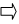 4. Совместная деятельность со сверстниками 5. Самостоятельная деятельность Аспекты, обеспечивающие 	поддержку детской инициативы Аспекты, обеспечивающие 	поддержку детской инициативы Условия эмоциональное благополучие ребенка эмоциональное благополучие ребенка общаться с детьми доброжелательно, без обвинений и угроз; внимательно выслушивать детей, показывать, что понимает их чувства, помогать делиться своими переживаниями и мыслями; помогать детям определить  конструктивные варианты поведения;  создавать ситуации, в которых дети при помощи разных культурных средств (игра, рисунок, движение и т. д.) могут выразить свое отношение к личностно значимым для них событиям и явлениям, в том числе происходящим в детском саду;  обеспечивать в течение дня чередование ситуаций, в которых дети играют вместе и могут при желании побыть в одиночестве или в небольшой группе детей. общаться с детьми доброжелательно, без обвинений и угроз; внимательно выслушивать детей, показывать, что понимает их чувства, помогать делиться своими переживаниями и мыслями; помогать детям определить  конструктивные варианты поведения;  создавать ситуации, в которых дети при помощи разных культурных средств (игра, рисунок, движение и т. д.) могут выразить свое отношение к личностно значимым для них событиям и явлениям, в том числе происходящим в детском саду;  обеспечивать в течение дня чередование ситуаций, в которых дети играют вместе и могут при желании побыть в одиночестве или в небольшой группе детей. доброжелательность, внимательное отношение доброжелательность, внимательное отношение устанавливать 	понятные 	для 	детей 	правила взаимодействия; создавать ситуации обсуждения правил, прояснения детьми их смысла; поддерживать инициативу детей старшего дошкольного возраста по созданию новых норм и правил (когда дети совместно предлагают правила для разрешения возникающих проблемных ситуаций). устанавливать 	понятные 	для 	детей 	правила взаимодействия; создавать ситуации обсуждения правил, прояснения детьми их смысла; поддерживать инициативу детей старшего дошкольного возраста по созданию новых норм и правил (когда дети совместно предлагают правила для разрешения возникающих проблемных ситуаций). самостоятельность самостоятельность при участии взрослого обсуждать важные события со сверстниками;  совершать выбор и обосновывать его (например, детям можно предлагать специальные способы фиксации их выбора); предъявлять 	и 	обосновывать 	свою 	инициативу (замыслы, предложения и пр.); планировать собственные действия индивидуально и в малой группе, команде; оценивать результаты своих действий индивидуально и в малой группе, команде. при участии взрослого обсуждать важные события со сверстниками;  совершать выбор и обосновывать его (например, детям можно предлагать специальные способы фиксации их выбора); предъявлять 	и 	обосновывать 	свою 	инициативу (замыслы, предложения и пр.); планировать собственные действия индивидуально и в малой группе, команде; оценивать результаты своих действий индивидуально и в малой группе, команде. свободная игровая деятельность свободная игровая деятельность создавать в течение дня условия для свободной игры детей; определять игровые ситуации, в которых детям нужна косвенная помощь; наблюдать за играющими детьми и понимать, какие именно события дня отражаются в игре; отличать детей с развитой игровой деятельностью от тех, у кого игра развита слабо; косвенно 	руководить 	игрой, 	если 	игра 	носит стереотипный характер (например, предлагать новые идеи или способы реализации детских идей).  создавать в течение дня условия для свободной игры детей; определять игровые ситуации, в которых детям нужна косвенная помощь; наблюдать за играющими детьми и понимать, какие именно события дня отражаются в игре; отличать детей с развитой игровой деятельностью от тех, у кого игра развита слабо; косвенно 	руководить 	игрой, 	если 	игра 	носит стереотипный характер (например, предлагать новые идеи или способы реализации детских идей).  познавательная деятельностьрегулярно предлагать детям вопросы, требующие не только воспроизведения информации, но и мышления;  - регулярно предлагать детям открытые, творческие вопросы, в том числе — проблемно-противоречивые ситуации, на которые могут быть даны разные ответы; - обеспечивать в ходе обсуждения атмосферу поддержки и принятия;  способствовать принятию самостоятельных решений детей и выхода из проблемной ситуации; организовывать обсуждения, в которых дети могут высказывать разные точки зрения по одному и тому же вопросу, помогая увидеть несовпадение точек зрения; - формировать умение обосновывать свою точку зрения; - поощрять и поддерживать ребенка за активное участие в обсуждении решения проблемной ситуации; создавать условия для опытно – экспериментальной, исследовательской деятельности, культурной практики. - предлагать дополнительные средства (двигательные, образные, в т. ч. наглядные модели и символы), в тех случаях, когда детям трудно решить задачу. регулярно предлагать детям вопросы, требующие не только воспроизведения информации, но и мышления;  - регулярно предлагать детям открытые, творческие вопросы, в том числе — проблемно-противоречивые ситуации, на которые могут быть даны разные ответы; - обеспечивать в ходе обсуждения атмосферу поддержки и принятия;  способствовать принятию самостоятельных решений детей и выхода из проблемной ситуации; организовывать обсуждения, в которых дети могут высказывать разные точки зрения по одному и тому же вопросу, помогая увидеть несовпадение точек зрения; - формировать умение обосновывать свою точку зрения; - поощрять и поддерживать ребенка за активное участие в обсуждении решения проблемной ситуации; создавать условия для опытно – экспериментальной, исследовательской деятельности, культурной практики. - предлагать дополнительные средства (двигательные, образные, в т. ч. наглядные модели и символы), в тех случаях, когда детям трудно решить задачу. 	проектная	деятельность 	проектная	деятельность создавать проблемные ситуации, которые инициируют детское любопытство, стимулируют стремление к исследованию; быть внимательными к детским вопросам, возникающим в разных ситуациях, регулярно предлагать проектные образовательные ситуации в ответ на заданные детьми вопросы; поддерживать детскую автономию: предлагать детям самим выдвигать проектные решения; помогать детям планировать свою деятельность при выполнении своего замысла; в ходе обсуждения предложенных детьми проектных решений поддерживать их идеи, делая акцент на новизне каждого предложенного варианта; помогать детям сравнивать предложенные ими варианты решений, аргументировать выбор варианта. создавать проблемные ситуации, которые инициируют детское любопытство, стимулируют стремление к исследованию; быть внимательными к детским вопросам, возникающим в разных ситуациях, регулярно предлагать проектные образовательные ситуации в ответ на заданные детьми вопросы; поддерживать детскую автономию: предлагать детям самим выдвигать проектные решения; помогать детям планировать свою деятельность при выполнении своего замысла; в ходе обсуждения предложенных детьми проектных решений поддерживать их идеи, делая акцент на новизне каждого предложенного варианта; помогать детям сравнивать предложенные ими варианты решений, аргументировать выбор варианта. самовыражение средствами искусства самовыражение средствами искусства планировать время в течение дня, когда дети могут создавать свои произведения; создавать атмосферу принятия и поддержки во время занятий творческими видами деятельности; создавать условия и поддерживать ребенка при организации детских мастер – классов, презентации опыта, своей работы, проекта и т.д.  планировать время в течение дня, когда дети могут создавать свои произведения; создавать атмосферу принятия и поддержки во время занятий творческими видами деятельности; создавать условия и поддерживать ребенка при организации детских мастер – классов, презентации опыта, своей работы, проекта и т.д.  оказывать помощь и поддержку в овладении необходимыми   навыками; предлагать такие задания, чтобы детские произведения не были стереотипными, отражали их замысел; поддерживать детскую инициативу, и создавать условия для  воплощения замысла и выборенеобходимых для этого средств; организовывать события, мероприятия, выставки проектов, на которых дошкольники могут представить свои произведения для детей разных групп и родителей; -  организовывать участие детей в конкурсах, фестивалях, выставках различного уровня; привлекать и поощрять участие  в театрализации, танцах, изобразительной деятельности детей с разными возможностями здоровья. оказывать помощь и поддержку в овладении необходимыми   навыками; предлагать такие задания, чтобы детские произведения не были стереотипными, отражали их замысел; поддерживать детскую инициативу, и создавать условия для  воплощения замысла и выборенеобходимых для этого средств; организовывать события, мероприятия, выставки проектов, на которых дошкольники могут представить свои произведения для детей разных групп и родителей; -  организовывать участие детей в конкурсах, фестивалях, выставках различного уровня; привлекать и поощрять участие  в театрализации, танцах, изобразительной деятельности детей с разными возможностями здоровья. физическое развитие физическое развитие ежедневно предоставлять детям возможность активно двигаться; обучать детей правилам безопасности; создавать доброжелательную атмосферу эмоционального принятия, способствующую проявлениям активности всех детей (в том числе и менее активных) в двигательной сфере; использовать различные методы обучения, помогающие детям с разным уровнем физического развития с удовольствием бегать, лазать, прыгать. ежедневно предоставлять детям возможность активно двигаться; обучать детей правилам безопасности; создавать доброжелательную атмосферу эмоционального принятия, способствующую проявлениям активности всех детей (в том числе и менее активных) в двигательной сфере; использовать различные методы обучения, помогающие детям с разным уровнем физического развития с удовольствием бегать, лазать, прыгать. Климатические  особенности учитываются  при составлении режима дня с выделением двух периодов:  холодного (сентябрь-май) и летнего (июнь-август). В режим дня каждой возрастной группы ежедневно включены разные виды гимнастик, упражнения для профилактики плоскостопия, упражнения для расслабления позвоночника и коррекции осанки, дыхательная гимнастика, гимнастика для глаз.Национально-культурные особенности:   обучение  и  воспитание   в  ДОУ  осуществляется  на русском  языке  (в  соответствии  с  Уставом  МКДОУ) и учитываются реальные потребности детей различной этнической принадлежности (несмотря на то, что процент детей билингвов среди воспитанников ДОУ невелик и преобладает в филиале «Алейский детский сад»). Педагоги ДОУ с уважением относятся к детям, разговаривающим на родном для них языке, внимательно прислушиваются к  пожеланиям родителей из семей другой этнической принадлежности. Региональные особенности:     Алтайский  край издавна славится   своими умельцами,  историей, культурой. Все это направляет деятельность ДОУ на знакомство с историей, географией, традициями, достопримечательностями, народными промыслами, выдающимися земляками, природой родного края. Ведущие отрасли экономики обуславливают тематику ознакомления детей с трудом взрослых.социальные партнерысовместные мероприятияцельСредние общеобразовательные школы: Моховская, Алейская, Заветильичевская, Дружбинская, Большепанюшевская, Кашинская, Осколковская, взаимопосещения, совместные тематические, спортивные мероприятия, экскурсии в школу, школьную библиотеку. Посещение праздничной линейки  1 Сентября, посещение школьных музеев. Участие воспитанников в муниципальных конкурсах, обмен опытом. Решение проблем преемственности в обучении, воспитании и развитии детей между детскими дошкольными учреждениями и начальной  общей ступенью образования. Социализация дошкольников  через организацию разных видов детской деятельности: экскурсии, мастер – классы, ознакомление с инфраструктурой школы, гостевой обмен опытом (ГОО), участие в конкурсах, фестивалях и др.  Краеведческий музей г. Алейска Взаимопосещения; 	Совместные тематические мероприятия. Социализация дошкольников  через организацию разных видов детской деятельности: экскурсии, мастер – классы, встречи с интересными людьми города, ознакомление с творчеством писателей, ремес-ленников, историей  малой Родины, Алтайского края. Направление воспитанияЦенностиЦелевые ориентирыПатриотическоеРодина, природаПроявляющий привязанность к близким людям, бережное отношение к живомуДуховно-нравственноеЖизнь, милосердие, доброСпособный понять и принять, что такое «хорошо» и «плохо».
Проявляющий сочувствие, доброту.СоциальноеЧеловек, семья, дружба, сотрудничествоИспытывающий чувство удовольствия в случае одобрения и чувство огорчения в случае неодобрения со стороны взрослых.
Проявляющий интерес к другим детям и способный бесконфликтно играть рядом с ними.
Проявляющий позицию «Я сам!».
Способный к самостоятельным (свободным) активным действиям в общении.ПознавательноеПознаниеПроявляющий интерес к окружающему миру. Любознательный, активный в поведении и деятельности.Физическое и оздоровительноеЗдоровье, жизньПонимающий ценность жизни и здоровья, владеющий основными способами укрепления здоровья – физическая культура, закаливание, утренняя гимнастика, личная гигиена, безопасное поведение и другое; стремящийся к сбережению и укреплению собственного здоровья и здоровья окружающих.
Проявляющий интерес к физическим упражнениям и подвижным играм, стремление к личной и командной победе, нравственные и волевые качества.ТрудовоеТрудПоддерживающий элементарный порядок в окружающей обстановке.
Стремящийся помогать старшим в доступных трудовых действиях. Стремящийся к результативности, самостоятельности, ответственности в самообслуживании, в быту, в игровой и других видах деятельности (конструирование, лепка, художественный труд, детский дизайн и другое).ЭстетическоеКультура и красотаПроявляющий эмоциональную отзывчивость на красоту в окружающем мире и искусстве. Способный к творческой деятельности (изобразительной, декоративно-оформительской, музыкальной, словесно-речевой, театрализованной и другое).Направления воспитанияЦенностиЦелевые ориентирыПатриотическоеРодина, природаЛюбящий свою малую родину и имеющий представлениео своей стране – России, испытывающийчувство привязанности к родному дому, семье,близким людям.Духовно–нравственноеЖизнь, милосердие, доброРазличающий основные проявления добраи зла, принимающий и уважающий традиционныеценности, ценности семьи и общества,правдивый, искренний, способный к сочувствию и заботе,к нравственному поступку.
Способный не оставаться равнодушным кчужому горю, проявлять заботу; Самостоятельно различающий основные отрицательные и положительные человеческие качества, иногда прибегая к помощи взрослого в ситуациях морального выбора.СоциальноеЧеловек, семья, дружба, сотрудничествоПроявляющий ответственность за свои действия и поведение; принимающий и уважающий различия между людьми.
Владеющий основами речевой культуры.
Дружелюбный и доброжелательный, умеющий слушать и слышать собеседника, способный взаимодействовать со взрослыми и сверстниками на основе общих интересов и дел.ПознавательноеПознаниеЛюбознательный, наблюдательный, испытывающий потребность в самовыражении, в том числе творческом.
Проявляющий активность, самостоятельность, инициативу в познавательной, игровой, коммуникативной и продуктивных видах деятельности и в самообслуживании.
Обладающий первичной картиной мира на основе традиционных ценностей.Физическое и оздоровительноеЗдоровье, жизньПонимающий ценность жизни, владеющий основными способами укрепления здоровья – занятия физической культурой, закаливание, утренняя гимнастика, соблюдение личной гигиены и безопасного поведения и другое; стремящийся к сбережению и укреплению собственного здоровья и здоровья окружающих.
Проявляющий интерес к физическим упражнениям и подвижным играм, стремление к личной и командной победе, нравственные и волевые качества.
Демонстрирующий потребность в двигательной деятельности.
Имеющий представление о некоторых видах спорта и активного отдыха.ТрудовоеТрудПонимающий ценность труда в семье и в обществе на основе уважения к людям труда, результатам их деятельности.
Проявляющий трудолюбие при выполнении поручений и в самостоятельной деятельности.ЭстетическоеКультура и красотаСпособный воспринимать и чувствовать прекрасное в быту, природе, поступках, искусстве.
Стремящийся к отображению прекрасного в продуктивных видах деятельности.Цель и смысл деятельности детского сада, его миссияРеализация ООП ДО в соответствии с целями, задачами и принципами законодательства РФ в сфере образованияПринципы жизни и воспитания в детском садуПринципы жизни и воспитания строятся в соответствии с локальными нормативными актами МКДОУ «Моховской детский сад» и законодательством РФОбраз детского сада, особенности, символика, внешний имиджЕсть герб МКДОУ «Моховской детский сад» , изображаемый при входе в здание и других местах по усмотрению заведующегоОтношения к воспитанникам, их родителям (законным представителям), сотрудникам и партнерамКультура поведения воспитателя – основополагающая часть уклада.
Педагог всегда выходит навстречу родителям и приветствует родителей и детей первым.
Улыбка – обязательная часть приветствия.
Педагог описывает события и ситуации, но не дает им оценки.
Тон общения ровный и дружелюбный, исключается повышение голоса.
Придерживается внешнего вида, соответствующего общепринятому деловому стилюКлючевые правила детского садаОтносится друг к другу с уважением и уметь слышать потребности другихТрадиции и ритуалы, особые нормы этикета в детском садуТрадиционным является проведение:общественно–политических праздников («День Победы», «День защитника Отечества», «Международный женский день», «День народного единства»);сезонных праздников («Осенины», «Новый год», «Масленица»);тематических мероприятий («День Здоровья», «День открытых дверей», «Неделя безопасности», «Книжкина неделя», «Театральная неделя»);социальных и экологических акций («Открытка для ветерана», «Бессмертный полк», «Чистые дорожки», «Кормушка для птиц»)Особенности РППС, отражающие образ и ценности детского садаОформлен патриотический уголок, где представлена символика Российской Федерации, Алтайского края и Алейского районаМини - центр                                ОборудованиеЦелиПриемная комнатаПриемная комнатаПриемная комнатаЦентр физического развития (спортивный)1.Мячи большие, малые, средние.2.Обручи.3. Шнур.4.Гимнастические палки.5.Кольцеброс.6.Кегли.7. Скакалки.8.Бадминтон.9. Маты10.Ленты для упражнений11.Скамьи12.Ребристая дорожка13.Дуга для подлезания14. Тренажеры1.Формирование потребности в ежедневной активной двигательной деятельности.2.Развитие ловкости, координации движений, произвольной регуляции в ходе выполнения двигательных заданий.3.Развитие глазомера.4.Развитие быстроты, выносливости, ловкости, точности, выдержки, настойчивости.5.Развитие умения быть организованными.6.Формирование правильной осанки.7.Поддержание интереса к различным видам спорта.Групповая комнатаГрупповая комнатаГрупповая комнатаЦентр конструирования«Конструкторское бюро»1.Крупный строительный конструктор.2.Средний строительный конструктор.3.Мелкий строительный конструктор.4.Тематические строительные наборы (для мелких персонажей): город, мосты, крестьянское подворье (ферма), крепость, домик, гараж.5.Конструкторы типа «Лего».6.Небольшие игрушки для обыгрывания построек (фигурки людей и животных, макеты деревьев и кустарников).7. «Гараж»: транспорт мелкий, средний, крупный. Машины легковые и грузовые (самосвалы, грузовики, фургоны, подъемный кран) и др.1.Развитие пространственного и конструктивного мышления, творческого воображения.2.Обучение элементарному планированию действий.3.Формирование умения работать по заданной схеме, модели.Центр      по правилам дорожного движенияПлощадка «Светофорика»1.Полотно с изображением дорог.2.Мелкий транспорт.3.Макеты домов, деревьев, набор дорожных знаков, светофор.4.Небольшие игрушки (фигурки людей).1.Закрепление знаний о правилах поведения пешеходов и водителей в условиях улицы, умений пользоваться полученными знаниями.Центр художественного творчества1.Восковые и акварельные мелки, цветной мел, акварельные краски, цветные карандаши, фломастеры, шариковые ручки, пластилин.2.Цветная и белая бумага, картон, наклейки, самоклеящаяся пленка.3.Кисти, палочки, стеки, ножницы, поролон, трафареты, клей, банки для воды, подставки для кистей, доски, кисти.4.Материал для нетрадиционного рисования: сухие листья, шишки, колоски и т.п.5.Образцы декоративного рисования.1.Закрепление умений и навыков в рисовании, лепке, аппликации.2.Развитие мелкой моторики, творческого воображения и фантазии.3.Расширение представлений о цвете, свойствах и качествах различных материалов.4.Обучение различным техникам вырезания.5.Освоение новых способов изображения.Книжный центр«Наша библиотека»1.Оборудование для книг, стол, стул.2.Детские книги по программе и любимые книги детей, два-три постоянно меняемых детских журналов, книги по интересам, по истории и культуре русского и других народов.3.Иллюстративный материал в соответствии с рекомендациями программы.4.Портреты писателей по программе.1.Развитие избирательного отношения к произведениям художественной литературе.2.Повышение внимания к языку литературного произведения.3.Совершенствование выразительности декламации.Музыкальный центр1.Музыкальные инструменты: металлофон, дудочки, барабан, бубен, гармошка, гитара, балалайка и др.2.Магнитофон, телевизор.3.Нетрадиционные музыкальные инструменты.1.Развитие музыкально-сенсорных способностей и творческих проявлений в музыкальной деятельности.2.Воспитание устойчивого интереса к музыкальным произведениям разных жанров.Театральныйцентр1.Ширма2.Костюмы, маски, атрибуты для постановки сказок.3.Куклы и игрушки для различных видов театра4.Наборы масок (сказочные, фантастические персонажи).5. Магнитофон, телевизор.1.Развитие речевого творчества детей на основе литературных произведений.2.Обучение перевоплощению с использованием мимики, пантомимики, голоса, интонации.3.Обучение использованию в речи слов, необходимых для характеристики персонажей.Центр сюжетно-ролевой игры1.Кукольная мебель: стол, стулья, кроватки шкаф.2.Набор для кухни: плита.3.Игрушечная посуда: набор чайной посуды (средний и мелкий), набор кухонной посуды(средний), набор столовой посуды(средний).4.Куклы в одежде мальчиков и девочек (средние).5.Комплекты одежды и постельных принадлежностей для кукол.6.Атрибуты для ряженья (шляпы, очки, бусы, шарфы, сарафаны, юбки и т.п.)7.Атрибуты для игр «Дочки-матери», «Магазин», «Больница», «Парикмахерская», «Дом» и др. 1.Формирование ролевых действий, ролевого перевоплощения, стимуляция сюжетной игры.2.Воспитание коммуникативных навыков, желания объединяться для совместной игры, соблюдать в игре определенные правила.3.Создание условий для развития партнерских отношений детей в игре.4.Развитие творческого воображения, фантазии, подражательности, речевого творчества.Центр познавательного развития (юный математик)«Островок размышлений»1.Счетный материал: игрушки, мелкие предметы, предметные картинки.2.Комплекты цифр для магнитной доски.3.Занимательный и познавательный математический материал.4.Наборы объемных геометрических фигур.5. «Волшебные часы»: модели частей суток, времен года, месяцев, дней недели.6.Счеты настольные.7.Счетные палочки.8.Учебные приборы: линейки, сантиметры.9.Настольно-печатные игры.10.Наборы моделей: деление на части (2-8).11.Разнообразные дидактические игры.1.Развитие интереса к математическим знаниям, смекалки, сообразительности.2.Развитие способности понимать и использовать наглядные модели пространственных отношений типа плана.3.Уточнение и закрепление представления о числах и цифрах до 10.4.Обучение измерению с помощью условной мерки.5.Ознакомление с неделей, месяцами, годом.6.Формирование навыков ориентировки в пространстве и на плоскости.7.Развитие логического мышления.Центр дидактической игры1.Материалы для звукового и слогового анализа и синтеза, анализа и синтеза предложений (разноцветные фишки или магниты).2.Разнообразные дидактические игры.Материал по познавательной деятельности.1.Наборы картинок для иерархической классификации (установления родовидовых отношений): виды животных; виды растений; виды транспорта; виды профессий; виды спорта и т.п.2.Наборы «лото».3.Серии картинок (6-9) для установления последовательности событий (сказочные и реалистические истории, юмористические ситуации).4.Серии картинок: времена года (пейзажи, жизнь животных, характерные виды работ и отдыха людей).5.Наборы парных картинок на соотнесение (сравнение): найди отличия, ошибки (смысловые).6.Разрезные сюжетные картинки (8-10 частей), разделенные прямыми и изогнутыми линиями.7.Иллюстрированные книги и альбомы познавательного характера.1.Развитие способностей к словесному творчеству, экспериментированию со словом.2.Формирование грамматически правильной речи.3.Автоматизирование произношения звуков речи и их дифференциации.4.Развитие интереса к самостоятельному моделированию содержания произведения, созданию собственных.Экологиче-ский центрЦентр экспериментирования: «Лаборатория»1.Природный материал: глина, камешки, ракушки, минералы, различные семена и плоды, листья и т. п.).2.Емкости разной вместимости (набор мелких стаканов, набор прозрачных сосудов разных форм и объемов), ложки, лопатки, палочки, воронки, сито, сообщающиеся сосуды.3.Коллекции тканей, бумаги, семян и плодов растений.Уголок природы1.Комнатные растения2.Растения характерные для различных времен года:- осенью – пересаженные в горшки или срезанные в букеты астры, хризантемы, золотые шары;- зимой – зимний огород: посадки лука, чеснока, укропа, петрушки, гороха, овса, пшеницы; рассада цветочных и овощных растений; разнообразные экспериментальные посадки;- весной – ветки лиственных деревьев: тополь, клен и т.п.;-летом – букеты летних садовых и луговых цветов, колосья хлебных злаков.3.Лейки, опрыскиватель, палочки для рыхления почвы, кисточки, тряпочки.Календарь природы:1.Картина сезона, модели года, суток.2.Календарь погоды на каждый месяц, где дети схематично отмечают состояние погоды на каждый день.3.Дневник наблюдений – зарисовывают опыты, эксперименты, наблюдения.1.Создание оптимальных условий для формирования всесторонних представлений об окружающей действительности, ее объектах и явлениях с использованием всех видов восприятия детей.2.Расширение чувственного опыта детей.3.Формирование первичных естественнонаучных представлений.4.Развитие наблюдательности, любознательности, активности, мыслительных операций.5.Формирование способов познания путем сенсорного анализа.6.Повышение интереса к экспериментальной деятельности._______________________1.Расширение представлений об условиях, необходимых для роста и развития растений.2.Обогащение знаний о комнатных растениях.3.Овладение умениями ухода за комнатными растениями.4.Формирование умений дифференцировать растения на светолюбивые и теневыносливые, влаголюбивые и засухоустойчивые.5.Воспитание бережного отношения к растительному и животному миру._______________________1.Развитие наблюдательности.2.Формирование системы знаний о сезонах и установление причинно-следственных связей.Мини-музей1.Альбомы: «Народы России», (города, костюмы, песни).2.Художественная литература: стихи, рассказы, сказки русского народа.3.Традиции, обычаи, фольклор.4. Предметы быта.5.Флаг, герб и другая символика России.6.Куклы в национальных костюмах.1.Рассширение знаний о родном городе: его своеобразие, географическое положение, архитектура, основные отрасли производства.2.Формирование знаний о государственных символиках страны.Центр уединения«Страна неприкосновенности»Место, отгороженное от всего шатром (палатка).«ФОРМИРОВАНИЕ ОСНОВ ПРАВОВОГО СОЗНАНИЯ У ДЕТЕЙ ДОШКОЛЬНОГО ВОЗРАСТА» В. М. Сапогов. Правовое воспитание в детском саду: программа и методические рекомендации. Псков: ПОИПКРО – 2008. – 159 стр.Т.А. Шорыгина. Беседы о правах ребенка. Методическое пособие для занятий с детьми 5-10 лет – М: ТЦ Сфера 2008 «Цветные ладошки» И.А.Лыкова3-4 года.  «Изобразительная деятельность в детском саду» И.А.ЛыковаНаглядно-дидактические пособия.Мир искусства: Пейзаж, Сказка в русской живописи.Серия«С чего начинается Родина». Лыкова И.А.«Веселый городец»,«Дымковские игрушки»,«Небесная гжель»,«Румяные матрешки»,«Рукотворная береста», «Филимоновская игрушка».Народное искусство детям:«Полхов - майдан».Мир в картинках: «Каргополь. Народная игрушка»,«Гжель», «Дымковская игрушка»,«Городецкая роспись по дереву».Список репродукций для рассматривания и бесед:Натюрморты:Кончаловский П.П. «Сирень»Петров-Водкин К.С. «Утренний натюрморт»Пейзажи:Грабарь И.Э. «Февральская лазурь», «Мартовский снег»Левитан И.И. «Золотая осень»Саврасов А.К. «Грачи прилетели»Шишкин И.И. «Утро в сосновом бору»Портреты:Серов В.А. «Девочка с персиками»Решетников П.Ф. «Опять двойка»Серебрякова З.Е. «За туалетом»Сказочный (фантастический) жанрВаснецов В.М. «Три богатыря», «Иван Царевич на сером волке», «Аленушка»Картотека предметных картинок. «Народные промыслы»Наглядный материал (комплекты иллюстрации, репродукци):времена года (зима, весна, лето, осень), бабочки и цветы, ягоды, грибы, здания, транспорт, космос, человек, животные (домашние, дикие), птицы (домашние, дикие).Изделия декоративно-прикладного искусства:Народные игрушки:1.Русская матрешка.Декоративная роспись:1.Хохломская роспись по дереву: ложки, ладья6-7 лет. «Изобразительная деятельность в детском саду» И.А.ЛыковаДля осуществления образовательного процессаДля осуществления образовательного процессаДля осуществления образовательного процессаДля осуществления образовательного процессаДля осуществления образовательного процессаДля осуществления образовательного процессаДля осуществления образовательного процессаДля осуществления образовательного процессаДля осуществления образовательного процессаДля осуществления образовательного процессаДля осуществления образовательного процессагрупповые помещениягрупповые помещениягрупповые помещениягрупповые помещениягрупповые помещениягрупповые помещенияспальниспальниспальниколичествоколичество13 шт.13 шт.13 шт.13 шт.13 шт.13 шт.13 шт.13 шт.13 шт.оборудованиеоборудованиев соответствии с возрастом детей (3-4 лет, 4-5 лет, 5-6 лет, 6-7 лет)в соответствии с возрастом детей (3-4 лет, 4-5 лет, 5-6 лет, 6-7 лет)в соответствии с возрастом детей (3-4 лет, 4-5 лет, 5-6 лет, 6-7 лет)в соответствии с возрастом детей (3-4 лет, 4-5 лет, 5-6 лет, 6-7 лет)в соответствии с возрастом детей (3-4 лет, 4-5 лет, 5-6 лет, 6-7 лет)в соответствии с возрастом детей (3-4 лет, 4-5 лет, 5-6 лет, 6-7 лет)в соответствии с требованиями СанПиНв соответствии с требованиями СанПиНв соответствии с требованиями СанПиНобеспечениеобеспечение- современное игровое оборудование;- игры и игрушки по перечню;- достаточное количество дидактических пособий;- интегрированное центрирование игрового пространства;- эстетические атрибуты.- современное игровое оборудование;- игры и игрушки по перечню;- достаточное количество дидактических пособий;- интегрированное центрирование игрового пространства;- эстетические атрибуты.- современное игровое оборудование;- игры и игрушки по перечню;- достаточное количество дидактических пособий;- интегрированное центрирование игрового пространства;- эстетические атрибуты.- современное игровое оборудование;- игры и игрушки по перечню;- достаточное количество дидактических пособий;- интегрированное центрирование игрового пространства;- эстетические атрибуты.- современное игровое оборудование;- игры и игрушки по перечню;- достаточное количество дидактических пособий;- интегрированное центрирование игрового пространства;- эстетические атрибуты.- современное игровое оборудование;- игры и игрушки по перечню;- достаточное количество дидактических пособий;- интегрированное центрирование игрового пространства;- эстетические атрибуты.- спальное место для каждого ребенка;- музыкальное сопровождение - атрибуты для динамического пробуждения;- эстетические атрибуты.- спальное место для каждого ребенка;- музыкальное сопровождение - атрибуты для динамического пробуждения;- эстетические атрибуты.- спальное место для каждого ребенка;- музыкальное сопровождение - атрибуты для динамического пробуждения;- эстетические атрибуты.ИКТИКТ- телевизор – 8 шт.- видеоплеер – 2 шт.-диапроектор - робототехника – 1 шт.- лаборатория «Наураша» -1 шт.- доска магнитно-маркерная - 8 шт.- фотоаппарат – 1 шт.- телевизор – 8 шт.- видеоплеер – 2 шт.-диапроектор - робототехника – 1 шт.- лаборатория «Наураша» -1 шт.- доска магнитно-маркерная - 8 шт.- фотоаппарат – 1 шт.- телевизор – 8 шт.- видеоплеер – 2 шт.-диапроектор - робототехника – 1 шт.- лаборатория «Наураша» -1 шт.- доска магнитно-маркерная - 8 шт.- фотоаппарат – 1 шт.- телевизор – 8 шт.- видеоплеер – 2 шт.-диапроектор - робототехника – 1 шт.- лаборатория «Наураша» -1 шт.- доска магнитно-маркерная - 8 шт.- фотоаппарат – 1 шт.- телевизор – 8 шт.- видеоплеер – 2 шт.-диапроектор - робототехника – 1 шт.- лаборатория «Наураша» -1 шт.- доска магнитно-маркерная - 8 шт.- фотоаппарат – 1 шт.- телевизор – 8 шт.- видеоплеер – 2 шт.-диапроектор - робототехника – 1 шт.- лаборатория «Наураша» -1 шт.- доска магнитно-маркерная - 8 шт.- фотоаппарат – 1 шт.- музыкальный центр – 8 шт.- музыкальный центр – 8 шт.- музыкальный центр – 8 шт.Дополнительно оборудованные помещенияДополнительно оборудованные помещенияДополнительно оборудованные помещенияДополнительно оборудованные помещенияДополнительно оборудованные помещенияДополнительно оборудованные помещенияДополнительно оборудованные помещенияДополнительно оборудованные помещенияДополнительно оборудованные помещенияДополнительно оборудованные помещенияДополнительно оборудованные помещенияоборудованиеоборудованиеоборудованиеоборудованиеобеспечениеобеспечениеобеспечениеобеспечениеИКТИКТМузыкально-спортивный зал- музыкальные игры и инструменты;театральные атрибуты;костюмы;скамьи – 4 шт.- музыкальные игры и инструменты;театральные атрибуты;костюмы;скамьи – 4 шт.- музыкальные игры и инструменты;театральные атрибуты;костюмы;скамьи – 4 шт.- музыкальные игры и инструменты;театральные атрибуты;костюмы;скамьи – 4 шт.дидактические пособия:- игры;- фото композиторов;- декор;- творческие заданиядидактические пособия:- игры;- фото композиторов;- декор;- творческие заданиядидактические пособия:- игры;- фото композиторов;- декор;- творческие заданиядидактические пособия:- игры;- фото композиторов;- декор;- творческие задания- ноутбук – 8 шт.- микрофон – 5 шт;- акустическая система – 1шт.- ноутбук – 8 шт.- микрофон – 5 шт;- акустическая система – 1шт.Музыкально-спортивный зал- шведская стенка – 4 шт.- канат, кольца, турник – 1 шт.-спортивный инвентарь (лавки, палки, и др.) - шведская стенка – 4 шт.- канат, кольца, турник – 1 шт.-спортивный инвентарь (лавки, палки, и др.) - шведская стенка – 4 шт.- канат, кольца, турник – 1 шт.-спортивный инвентарь (лавки, палки, и др.) - шведская стенка – 4 шт.- канат, кольца, турник – 1 шт.-спортивный инвентарь (лавки, палки, и др.) дидактические пособия;- спортивные игры;дидактические пособия;- спортивные игры;дидактические пособия;- спортивные игры;дидактические пособия;- спортивные игры;методический уголок- шкаф-стеллаж 10 шт.- шкаф-стеллаж 10 шт.- шкаф-стеллаж 10 шт.- шкаф-стеллаж 10 шт.- периодическая печать;- методические пособия;- материалы конкурсов;- опыт работы педагогов.- учебно-методическая литература по программе «От рождения до школы» - для каждой возрастной группы;- художественная литература – в соответствии с программойКомпьютерное оборудование с доступом к сети ИНТЕРНЕТ- периодическая печать;- методические пособия;- материалы конкурсов;- опыт работы педагогов.- учебно-методическая литература по программе «От рождения до школы» - для каждой возрастной группы;- художественная литература – в соответствии с программойКомпьютерное оборудование с доступом к сети ИНТЕРНЕТ- периодическая печать;- методические пособия;- материалы конкурсов;- опыт работы педагогов.- учебно-методическая литература по программе «От рождения до школы» - для каждой возрастной группы;- художественная литература – в соответствии с программойКомпьютерное оборудование с доступом к сети ИНТЕРНЕТ- периодическая печать;- методические пособия;- материалы конкурсов;- опыт работы педагогов.- учебно-методическая литература по программе «От рождения до школы» - для каждой возрастной группы;- художественная литература – в соответствии с программойКомпьютерное оборудование с доступом к сети ИНТЕРНЕТметодический уголок- шкаф-стеллаж 10 шт.- шкаф-стеллаж 10 шт.- шкаф-стеллаж 10 шт.- шкаф-стеллаж 10 шт.- периодическая печать;- методические пособия;- материалы конкурсов;- опыт работы педагогов.- учебно-методическая литература по программе «От рождения до школы» - для каждой возрастной группы;- художественная литература – в соответствии с программойКомпьютерное оборудование с доступом к сети ИНТЕРНЕТ- периодическая печать;- методические пособия;- материалы конкурсов;- опыт работы педагогов.- учебно-методическая литература по программе «От рождения до школы» - для каждой возрастной группы;- художественная литература – в соответствии с программойКомпьютерное оборудование с доступом к сети ИНТЕРНЕТ- периодическая печать;- методические пособия;- материалы конкурсов;- опыт работы педагогов.- учебно-методическая литература по программе «От рождения до школы» - для каждой возрастной группы;- художественная литература – в соответствии с программойКомпьютерное оборудование с доступом к сети ИНТЕРНЕТ- периодическая печать;- методические пособия;- материалы конкурсов;- опыт работы педагогов.- учебно-методическая литература по программе «От рождения до школы» - для каждой возрастной группы;- художественная литература – в соответствии с программойКомпьютерное оборудование с доступом к сети ИНТЕРНЕТПрилегающая территорияПрилегающая территорияПрилегающая территорияПрилегающая территорияПрилегающая территорияПрилегающая территорияПрилегающая территорияПрилегающая территорияПрилегающая территорияПрилегающая территорияПрилегающая территорияоборудованиеоборудованиеоборудованиеприменениеприменениеприменениеприменениепрогулочные площадкипрогулочные площадкипрогулочные площадкипрогулочные площадки- металлические формы (горки, лесенки, качели, труба для лазания)- металлические формы (горки, лесенки, качели, труба для лазания)- металлические формы (горки, лесенки, качели, труба для лазания)- прогулки в утренний и вечерний отрезки времени- прогулки в утренний и вечерний отрезки времени- прогулки в утренний и вечерний отрезки времени- прогулки в утренний и вечерний отрезки времениэкологические центрыэкологические центрыэкологические центрыэкологические центры- декоративные насаждения: цветы, кустарники, деревья.- декоративные насаждения: цветы, кустарники, деревья.- декоративные насаждения: цветы, кустарники, деревья.- экологические прогулки;- пленер- экологические прогулки;- пленер- экологические прогулки;- пленер- экологические прогулки;- пленерДля обеспечения жизнедеятельности образовательного учрежденияДля обеспечения жизнедеятельности образовательного учрежденияДля обеспечения жизнедеятельности образовательного учрежденияДля обеспечения жизнедеятельности образовательного учрежденияДля обеспечения жизнедеятельности образовательного учрежденияДля обеспечения жизнедеятельности образовательного учрежденияДля обеспечения жизнедеятельности образовательного учрежденияДля обеспечения жизнедеятельности образовательного учрежденияДля обеспечения жизнедеятельности образовательного учрежденияДля обеспечения жизнедеятельности образовательного учрежденияДля обеспечения жизнедеятельности образовательного учрежденияоборудованиеоборудованиеоборудованиеИКТИКТИКТИКТприменениекабинет заведующегокабинет заведующегокабинет заведующего- шкаф – 10 шт.- стол – 11 шт.- стул (кресло) – 8 шт. - стул – 20 шт.- шкаф – 10 шт.- стол – 11 шт.- стул (кресло) – 8 шт. - стул – 20 шт.- шкаф – 10 шт.- стол – 11 шт.- стул (кресло) – 8 шт. - стул – 20 шт.- компьютер – 8 шт.- МФУ – 8 шт.- телефон – 8 шт.- интернет – 8 шт.- компьютер – 8 шт.- МФУ – 8 шт.- телефон – 8 шт.- интернет – 8 шт.- компьютер – 8 шт.- МФУ – 8 шт.- телефон – 8 шт.- интернет – 8 шт.- компьютер – 8 шт.- МФУ – 8 шт.- телефон – 8 шт.- интернет – 8 шт.управление деятельностью учрежденияпищеблокпищеблокпищеблок- холодильные установки- 15 шт.- электроплиты – 15 шт.- холодильные установки- 15 шт.- электроплиты – 15 шт.- холодильные установки- 15 шт.- электроплиты – 15 шт.- холодильные установки- 15 шт.- электроплиты – 15 шт.- холодильные установки- 15 шт.- электроплиты – 15 шт.- холодильные установки- 15 шт.- электроплиты – 15 шт.- холодильные установки- 15 шт.- электроплиты – 15 шт.Детское питание Режимные моментыРежимные моментыВремяВремяВремяХолодный период года (сентябрь—май) Холодный период года (сентябрь—май) Холодный период года (сентябрь—май) Холодный период года (сентябрь—май) Холодный период года (сентябрь—май) Утренний прием, игры, индивидуальное общение воспитателя с детьми, самостоятельная деятельностьУтренний прием, игры, индивидуальное общение воспитателя с детьми, самостоятельная деятельность8.00—8.208.00—8.208.00—8.20Утренняя гимнастика,Утренняя гимнастика,8.20. – 8.308.20. – 8.308.20. – 8.30Подготовка к завтракуПодготовка к завтраку8.30—8.358.30—8.358.30—8.35ЗавтракЗавтрак8.35. – 8.558.35. – 8.558.35. – 8.55 Подготовка к образовательной деятельности Подготовка к образовательной деятельности8.55—9.008.55—9.008.55—9.00Непосредственно образовательная деятельность: образовательные ситуации (общая длительность, включая перерыв)Непосредственно образовательная деятельность: образовательные ситуации (общая длительность, включая перерыв)Средняя подгруппаСредняя подгруппаПодготовительная подгруппаНепосредственно образовательная деятельность: образовательные ситуации (общая длительность, включая перерыв)Непосредственно образовательная деятельность: образовательные ситуации (общая длительность, включая перерыв)1) 9.00  -   9.152) 9.25 – 9.401) 9.00  -   9.152) 9.25 – 9.401) 9.00 -9.302) 9.40 -10.103)10.20-10.50Свободные игры  Свободные игры  9.40—10.10 9.40—10.10 Подготовка к прогулкеПодготовка к прогулке10.10. - 10.2010.10. - 10.2010.50-11.00прогулка (наблюдения, игры, труд, экспериментирование, общение по интересам)прогулка (наблюдения, игры, труд, экспериментирование, общение по интересам)10.20 – 12.0010.20 – 12.0010.20 – 12.00Возвращение с прогулкиВозвращение с прогулки12.00 – 12.1012.00 – 12.1012.00 – 12.10Подготовка к обедуПодготовка к обеду12.10—12.2012.10—12.2012.10—12.20 обед обед12.20—12.5012.20—12.5012.20—12.50Закаливающие мероприятия, релаксирующая гимнастика перед сномПодготовка ко снуЗакаливающие мероприятия, релаксирующая гимнастика перед сномПодготовка ко сну12.50—13.0012.50—13.0012.50—13.00СонСон13.00 – 15.0013.00 – 15.0013.00 – 15.00Постепенный подъем, пробуждающая гимнастика, воздушные и водные процедурыПостепенный подъем, пробуждающая гимнастика, воздушные и водные процедуры15.00—15.1015.00—15.1015.00—15.10Культурные практикиНОД  в подготовительной подгруппе(в соответствии с рабочими программами педагогов)15.10. -15.3515.10-15.3515.10-15.35Подготовка к полдникуПодготовка к полднику15.35—15.4515.35—15.4515.35—15.45ПолдникПолдник15.45 – 16.0515.45 – 16.0515.45 – 16.05Подготовка к прогулке, прогулкаПодготовка к прогулке, прогулка16.05—17.00 16.05—17.00 16.05—17.00 Уход домойУход домойдо 17.00до 17.00до 17.00Режимные моментыМладшая группаПрием детей, осмотр, игры, индивидуальная работа, дежурства7.30-8.10Утренняя гимнастика8.10-8.20Подготовка к завтраку8.20-8.25Завтрак8.25-8.45Игры, наблюдения, подготовка к занятиям8.45-9.00Занятия. 9.00-9.15Перерыв9.25-9.40Подготовка к прогулке9.40-9.50Прогулка 9.50-11.35Возвращение с прогулки11.35-11.45Подготовка к обеду11.45-11.50Обед 11.50-12.20Подготовка к дневному сну12.20-12.30Дневной сон12.30-15.00Постепенный подъем, гигиенические процедуры, гимнастика после сна, игры15.00-15.20Подготовка к полднику15.20-15.25Полдник усиленный15.25-15.45Подготовка к прогулке15.45-15.55Прогулка, игры и труд детей на участке15.55-16.45Возвращение с прогулки16.45-16.55Игры, досуги, кружковая работа, чтение художественной литературыУход домой16.55-17.30Режимные моментыМладшая группаПрием детей, осмотр, игры, индивидуальная работа, дежурства7.30-8.10Утренняя гимнастика8.10-8.20Подготовка к завтраку8.20-8.25Завтрак8.25-8.45Игры, наблюдения, подготовка к занятиям8.45-9.00Занимательное дело9.00-9.15Подготовка к прогулке9.15-9.25Прогулка9.25-11.35Возвращение с прогулки11.35-11.50Подготовка к обеду11.50-11.55Обед11.55-12.25Подготовка к дневному сну12.25-12.30Дневной сон12.30-15.00Постепенный подъем, гигиенические процедуры, гимнастика после сна, игры15.00-15.30Подготовка к полднику15.30-15.40Полдник усиленный15.40-16.00Подготовка к прогулке16.00-16.10Прогулка, игры и труд детей на участкеУход домой16.10-17.30Режимные моментыСтаршая группаПрием детей, осмотр, игры, индивидуальная работа, дежурства7.30-8.10Утренняя гимнастика8.10-8.20Подготовка к завтраку8.20-8.25Завтрак8.25-8.45Игры, наблюдения, подготовка к занятиям8.45-9.00Занятия 9.00-9.30Перерыв9.40-10.10Перерыв10.20-10.50Подготовка к прогулке10.50-10.55Прогулка 10.55-11.45Возвращение с прогулки11.45-11.55Подготовка к обеду11.55-12.00Обед 12.00-12.30Подготовка к дневному сну12.30-12.40Дневной сон12.40-15.00Постепенный подъем, гигиенические процедуры, гимнастика после сна, игры15.00-15.20Подготовка к полднику15.20-15.25Полдник усиленный15.25-15.45Подготовка к прогулке15.45-15.55Прогулка, игры и труд детей на участке15.55-16.45Возвращение с прогулки16.45-16.55Игры, досуги, кружковая работа, чтение художественной литературыУход домой16.55-17.30Режимные моментыСтаршая группаПрием детей, осмотр, игры, индивидуальная работа, дежурства7.30-8.10Утренняя гимнастика8.10-8.20Подготовка к завтраку8.20-8.25Завтрак8.25-8.45Игры, наблюдения, подготовка к занятиям8.45-9.00Занимательное дело9.00-9.30Подготовка к прогулке9.30-9.40Прогулка 9.40-11.50Возвращение с прогулки11.50-12.05Подготовка к обеду12.05-12.10Обед 12.10-12.40Подготовка к дневному сну12.40-12.45Дневной сон12.45-15.00Постепенный подъем, гигиенические процедуры, гимнастика после сна, игры15.00-15.30Подготовка к полднику15.30-15.40Полдник усиленный15.40-16.00Подготовка к прогулке16.00-16.10Прогулка, игры и труд детей на участке16.10-17.30Уход домой17.30-18.00Основные направления Формы взаимодействия с семьей Взаимопонимание и взаимоформированиеБеседы, анкетирования, организация дней открытых дверей,  посещение педагогами семей воспитанников;  разнообразные собрания-встречи, ориентированные на знакомство с достижениями и трудностями воспитывающих детей сторон), - стенды(на стендах размещается стратегическая (многолетняя), тактическая (годичная) и оперативная информация).  Непрерывное образование воспитывающих взрослых Основные формы просвещения:  конференции (в том числе и онлайн-конференции),  родительские собрания (общие детсадовские, групповые),  Основные формы обучения родителей:  лекции,  семинары,  мастер-классы,  тренинги,  - проекты,  - игры.  Совместная деятельность педагогов, родителей, детейакции,   вечера музыки и поэзии,  фестивали,  семейные клубы,  вечера вопросов и ответов,  студии,  семейные праздники,  прогулки, экскурсии, туристические походы проектная деятельность. 